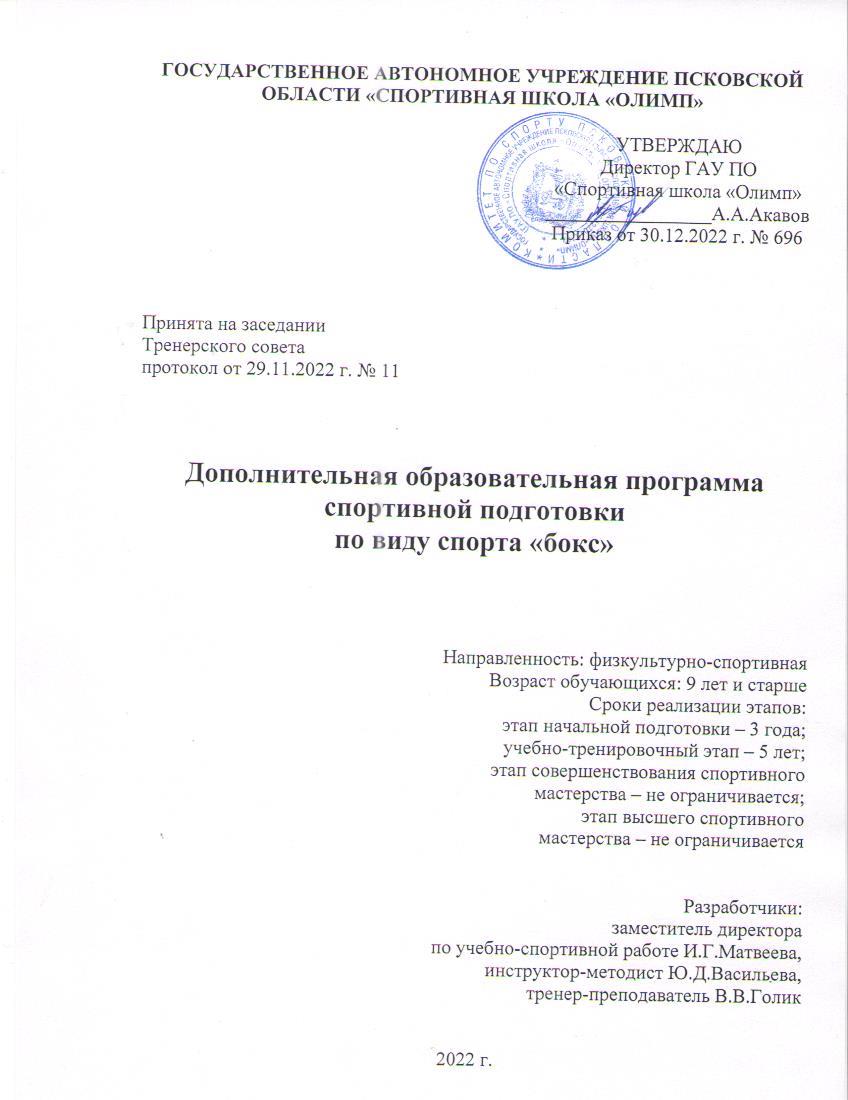 СодержаниеОбщие положения1.1. Название дополнительной образовательной программы спортивной подготовки 		Государственное автономное учреждение Псковской области «Спортивная школа «Олимп» (далее – Учреждение) реализует дополнительную образовательную программу спортивной подготовки по виду спорта «бокс» (далее – Программа). Программа предназначена для организации в Учреждении образовательной деятельности по спортивной подготовке с учетом совокупности минимальных требований к спортивной подготовке, определенных федеральным стандартом спортивной подготовки по виду спорта «бокс», утвержденным приказом Минспорта России 22 ноября 2022 года № 1055 «Об утверждении федерального стандарта спортивной подготовки по виду спорта «бокс» (далее – ФССП). Программа разработана в соответствии с приказом Минспорта России от 22 декабря 2022 года № 1357 «Об утверждении примерной дополнительной образовательной программы спортивной подготовки по виду спорта «бокс».	Программа разработана с учетом возраста, пола обучающихся, особенностей вида спорта «бокс», по спортивной дисциплине бокс.1.2. Цели Программы	Цели Программы: физическое воспитание личности,  приобретение обучающимися знаний, умений и навыков в области физической культуры и спорта, в избранном виде спорта. 	Задачи Программы:	- выявлять и отбирать наиболее одаренных детей и подростков;	- развивать у обучающихся физические качества, способности;	- формировать двигательные умения и навыки в избранном виде спорта;	- укреплять здоровье;	- формировать культуру здорового и безопасного образа жизни;			- формировать навыки коллективного взаимодействия, навыки и привычки этических норм поведения;       - изучать основы безопасного поведения при занятиях спортом;	- создать условия для прохождения спортивной подготовки для достижения спортивных результатов на основе соблюдения спортивных и педагогических принципов в учебно-тренировочном процессе в условиях многолетнего, круглогодичного и поэтапного процесса спортивной подготовки. II. Характеристика Программы	 Программа имеет физкультурно-спортивную направленность. Программа направлена на всестороннее физическое и нравственное развитие, физическое воспитание, совершенствование спортивного мастерства обучающихся посредством организации их систематического участия в спортивных мероприятиях, включая спортивные соревнования, в том числе в целях включения обучающихся в состав спортивных сборных команд.					Для зачисления желающих в группы спортивной подготовки Учреждение проводит набор с 01 по 20 декабря текущего года. Набор осуществляется на основании индивидуального отбора, проводимого в целях выявления лиц, имеющих необходимые для освоения Программы способности в области физической культуры и спорта. Допускается дополнительный набор обучающихся на второй и последующие годы обучения при наличии вакантных мест и выполнении обучающимся необходимых нормативов.					Нормативы для зачисления на этап спортивной подготовки  определены в таблицах № 10-13. 2.1. Сроки реализации этапов спортивной подготовки и возрастные границы лиц, проходящих спортивную подготовку, количество лиц, проходящих спортивную подготовку в группах на этапах спортивной подготовки 	Сроки реализации этапов спортивной подготовки и возрастные границы лиц, проходящих спортивную подготовку, количество лиц, проходящих спортивную подготовку (далее – обучающиеся) в группах на этапах спортивной подготовки представлены в таблице № 1.							Таблица № 1Сроки реализации этапов спортивной подготовки и возрастные границы лиц, проходящих спортивную подготовку, по отдельным этапам, количество лиц, проходящих спортивную подготовку в группах на этапах спортивной подготовки2.2 Объем Программы	Объем Программы, определяющий количество часов в неделю, общее количество часов в год на этапах и годах спортивной подготовки, приведен в таблице № 2.Таблица №2Объем Программы2.3. Виды (формы) обучения по Программе Виды (формы) обучения, применяющиеся при реализации Программы: - форма обучения – очная;- учебно-тренировочные занятия – групповые, индивидуальные, смешанные;- самостоятельная работа по индивидуальным планам;- учебно-тренировочные мероприятия – виды и продолжительность учебно-тренировочных мероприятий зависят от этапа спортивной подготовки, представлены в таблице № 3;- спортивные соревнования – объем соревновательной деятельности определен в таблице № 4.Таблица № 3Учебно-тренировочные мероприятияТаблица № 4Объем соревновательной деятельностиТребования к участию в спортивных соревнованиях обучающихся:- соответствие возраста, пола и уровня спортивной квалификации обучающихся положениям (регламентам) об официальных спортивных соревнованиях согласно Единой всероссийской спортивной классификации и правилам вида спорта «бокс»; 								- наличие медицинского заключения о допуске к участию в спортивных соревнованиях; 												- соблюдение общероссийских антидопинговых правил и антидопинговых правил, утвержденных международными антидопинговыми организациями.Учреждение направляет обучающегося и лиц, осуществляющих спортивную подготовку, на спортивные соревнования на основании календарного плана официальных физкультурных и спортивных мероприятий и соответствующих положений (регламентов) об официальных спортивных соревнованиях.2.4. Годовой учебно-тренировочный планУчебно-тренировочный процесс в Учреждении осуществляется в соответствии с годовым учебно-тренировочным планом. Годовой учебно-тренировочный план определяет объем часов учебно-тренировочной работы по видам и годам спортивной подготовки на этапах спортивной подготовки. Годовой учебно-тренировочный план, с учетом соотношения видов спортивной подготовки и иных мероприятий в структуре учебно-тренировочного процесса на этапах спортивной подготовки, представлен в таблице № 5. Таблица № 5Годовой учебно-тренировочный планК иным условиям реализации Программы относится трудоемкость Программы (объем времени на ее реализацию) с обеспечением непрерывности учебно-тренировочного процесса, а также порядок и сроки формирования учебно-тренировочных групп, утвержденный локально-нормативным актом Учреждения.								Программа рассчитана на 52 недели в год. Учебно-тренировочный процесс в Учреждении ведется в соответствии с годовым учебно-тренировочным планом (включая период самостоятельной подготовки по индивидуальным планам спортивной подготовки для обеспечения непрерывности учебно-тренировочного процесса). При включении в учебно-тренировочный процесс самостоятельной подготовки ее продолжительность составляет не менее 10% и не более 20% от общего количества часов, предусмотренных годовым учебно-тренировочным планом.				Продолжительность одного учебно-тренировочного занятия при реализации Программы устанавливается в часах и не превышает: 			на этапе начальной подготовки — двух часов; 						на учебно-тренировочном этапе (этапе спортивной специализации) — трех часов; 													на этапе совершенствования спортивного мастерства — четырех часов; 	на этапе высшего спортивного мастерства — четырех часов.			При проведении более одного учебно-тренировочного занятия в один день суммарная продолжительность занятий не должна составлять более восьми часов. В часовой объем учебно-тренировочного занятия входят теоретические, практические, восстановительные, медико-биологические мероприятия, инструкторская и судейская практика.								Работа по индивидуальным планам спортивной подготовки может осуществляться на этапах совершенствования спортивного мастерства и высшего спортивного мастерства, а также на всех этапах спортивной подготовки в период проведения учебно-тренировочных мероприятий и участия в спортивных соревнованиях.2.5. Календарный план воспитательной работы         В центре воспитательного процесса находится личностное развитие обучающихся, их индивидуальных способностей, поиск оптимальных средств сохранения и укрепления здоровья, создание благоприятных условий для формирования у обучающихся отношения к здоровому образу жизни как одному из главных путей в достижении успехов. Календарный план воспитательной работы размещен в таблице № 6.Таблица № 6Календарный план воспитательной работы 2.6. План мероприятий, направленный на предотвращение допинга в  спорте и борьбу с нимОсновная цель проведения антидопинговых мероприятий специалистами, тренерами–преподавателями Учреждения - повышение уровня знаний обучающихся в вопросах борьбы с допингом и предотвращение использования допинга. План направлен на формирование нетерпимости к допингу среди обучающихся. План мероприятий, направленный на предотвращение допинга в  спорте и борьбу с ним изложен в таблице № 7.Таблица № 7План мероприятий, направленный на предотвращение допинга в спорте и борьбу с ним 2.7. Планы инструкторской и судейской практикиВ течение всего периода  спортивной  подготовки  тренер-преподаватель готовит себе помощников, привлекая обучающихся к организации учебно-тренировочных занятий и проведению соревнований. Учебно-тренировочные занятия проводятся в форме бесед, семинаров, практических занятий, самостоятельного изучения литературы. Обучающиеся овладевают принятой в виде спорта терминологией, основными методами построения учебно-тренировочного занятия, навыками дежурного по группе (подготовка места занятий, получение и сдача инвентаря). Во время проведения занятий развивается способность обучающихся наблюдать за выполнением заданий другими обучающимися, находить ошибки и исправлять их.	 			Инструкторская и судейская  практика  проводится на занятиях и вне занятий, начиная с учебно-тренировочного этапа (этапа спортивной специализации), и продолжается на всех последующих этапах спортивной подготовки. Привитие судейских навыков осуществляется путем изучения правил соревнований, привлечения обучающихся к непосредственному выполнению отдельных судейских обязанностей, ведения протоколов соревнований. 												На учебно-тренировочном этапе обучающиеся самостоятельно ведут дневники самоконтроля, где ведется учет занятий с тематикой, заданий и поставленных задач, регистрируются результаты выступления на спортивных соревнованиях, делается их анализ. Обучающиеся этапов совершенствования спортивного мастерства и высшего спортивного мастерства самостоятельно составляют конспект учебно-тренировочного занятия и проводят занятие в группе начальной подготовки, принимают участие в судействе соревнований, проводимых Учреждением.	Таблица № 8Планы инструкторской и судейской практики2.8. Планы медицинских, медико-биологических мероприятий и применения восстановительных средствМедицинские мероприятия направлены на сохранение и укрепление здоровья, обеспечение спортивного долголетия обучающихся. Ежегодно обучающиеся проходят медицинский осмотр (обследование). Медико-биологическое обеспечение направлено на повышение физической работоспособности и адаптации к интенсивным тренировочным нагрузкам. Восстановительные средства подразделяются на три основные группы: педагогические, медико-биологические и психологические.			Педагогические средства, обеспечивают эффективное протекание восстановительных процессов за счет рационального планирования учебно-тренировочного процесса: чередования объема и интенсивности выполняемой обучающимися тренировочной работы, установления оптимальных интервалов отдыха между упражнениями, разнообразия содержания учебно-тренировочных занятий, переключения на другие виды деятельности, введения разгрузочных, адаптационных и восстановительных микроциклов, индивидуализации средств и методов подготовки. Медико-биологические средства восстановления включают: рациональное питание и витаминизацию. Прием витаминов назначается врачом. Психические средства восстановления направлены на снижение уровня нервно-психической напряженности и утомления в наиболее трудные периоды учебно-тренировочного занятия и ответственных соревнований, они включают в себя: приемы психопрофилактики, психотерапии и психогигиены, такие как внушение, аутогенная и психорегулирующая тренировка, сон-отдых, приемы мышечной релаксации. Планы медицинских, медико-биологических мероприятий и применения восстановительных средств приведены в таблице № 9.Таблица № 9	Планы медицинских, медико-биологических мероприятий и применения восстановительных средств        Объемы медицинских, медико-биологических, восстановительных мероприятий зависят от этапа спортивной подготовки и определены в годовом учебно-тренировочном плане. Конкретный объем и целесообразность проведения восстановительных мероприятий определяют тренер-преподаватель и врач, исходя из решения текущих задач спортивной подготовки.III. Система контроля3.1. Требования к результатам прохождения Программы          По итогам освоения Программы применительно к этапам спортивной подготовки обучающемуся необходимо выполнить следующие требования к результатам прохождения Программы, в том числе, к участию в спортивных соревнованиях:На этапе начальной подготовки:формировать устойчивый интерес к занятиям физической культурой и спортом;изучить основы безопасного поведения при занятиях спортом;формировать двигательные умения и навыки, в том числе в виде спорта «бокс»;повысить уровень физической подготовленности и всестороннее гармоничное развитие физических качеств;овладеть основами техники вида спорта «бокс»;получить общие теоретические знания о физической культуре и спорте, виде спорта «бокс», знания об антидопинговых правилах;соблюдать антидопинговые правила;ежегодно выполнять контрольно-переводные нормативы (испытания) 
по видам спортивной подготовки;укреплять здоровье.На учебно-тренировочном этапе (этапе спортивной специализации):формировать устойчивый интерес к занятиям видом спорта «бокс»;повышать уровень разносторонней общей и специальной физической подготовленности, а также технической, тактической, теоретической 
и психологической подготовленности;изучить правила безопасности при занятиях видом спорта «бокс» и успешно применять их в ходе проведения учебно-тренировочных занятий и участия в спортивных соревнованиях;соблюдать режим учебно-тренировочных занятий;изучить основные методы саморегуляции и самоконтроля;овладеть общими теоретическими знаниями о правилах вида спорта «бокс»;изучить антидопинговые правила;соблюдать антидопинговые правила и не иметь их нарушений;ежегодно выполнять контрольно-переводные нормативы (испытания) 
по видам спортивной подготовки;принимать участие в официальных спортивных соревнованиях не ниже уровня спортивных соревнований муниципального образования на первом, втором и третьем году;принимать участие в официальных спортивных соревнованиях 
не ниже уровня спортивных соревнований субъекта Российской Федерации, начиная с четвертого года;получить уровень спортивной квалификации (спортивный разряд), необходимый для зачисления и перевода на этап совершенствования спортивного мастерства;укреплять здоровье.На этапе совершенствования спортивного мастерства:повышать уровень общей и специальной физической, технической, тактической, теоретической и психологической подготовленности;соблюдать режим учебно-тренировочных занятий (включая самостоятельную подготовку), спортивных мероприятий, восстановления и питания;  приобрести знания и навыки оказания первой доврачебной помощи;овладеть теоретическими знаниями о правилах вида спорта «бокс»;выполнить план индивидуальной подготовки;закрепить и углубить знания антидопинговых правил;соблюдать антидопинговые правила и не иметь их нарушений;ежегодно выполнять контрольно-переводные нормативы (испытания) 
по видам спортивной подготовки;совершенствовать навыки в условиях соревновательной деятельности, демонстрировать высокие спортивные результаты в официальных спортивных соревнованиях;показывать результаты, соответствующие присвоению спортивного разряда «кандидат в мастера спорта» не реже одного раза в два года;принимать участие в официальных спортивных соревнованиях не ниже уровня межрегиональных спортивных соревнований;получить уровень спортивной квалификации (спортивное звание), необходимый для зачисления и перевода на этап высшего спортивного мастерства;сохранять здоровье.На этапе высшего спортивного мастерства:совершенствовать уровень общей и специальной физической, технической, тактической, теоретической и психологической подготовленности;соблюдать режим учебно-тренировочных занятий (включая самостоятельную подготовку), спортивных мероприятий, восстановления и питания;выполнить план индивидуальной подготовки;знать и соблюдать антидопинговые правила, не иметь нарушений таких правил;ежегодно выполнять контрольно-переводные нормативы (испытания) 
по видам спортивной подготовки;принимать участие в официальных спортивных соревнованиях не ниже уровня всероссийских спортивных соревнований;показывать результаты, соответствующие присвоению спортивного звания «мастер спорта России» или выполнить нормы и требования, необходимые для присвоения спортивного звания «мастер спорта России международного класса» не реже одного раза в два года;достичь результатов уровня спортивной сборной команды субъекта 
Российской Федерации и (или) спортивной сборной команды 
Российской Федерации; демонстрировать высокие спортивные результаты в межрегиональных, всероссийских и международных официальных спортивных соревнованиях;сохранять здоровье.Объем соревновательной деятельности по этапам и годам спортивной подготовки определен в таблице № 4.3.2. Оценка результатов освоения Программы          Оценка результатов освоения Программы сопровождается аттестацией обучающихся, проводимой Учреждением, на основе комплексов контрольных и контрольно-переводных нормативов, а также с учетом результатов участия обучающегося в спортивных соревнованиях и достижения им соответствующего уровня спортивной квалификации по годам и этапам спортивной подготовки.Задачами аттестации являются:								достоверная оценка умений и навыков, уровня физической                               подготовленности обучающихся на этапах освоения Программы;		определение перспектив дальнейшей учебно-тренировочной работы с обучающимися;											определение этапа подготовленности обучающихся;					получение объективной информации для подготовки локального нормативного акта о переводе обучающегося на следующий этап (год) спортивной подготовки;										выявление проблем тренеров-преподавателей в выборе средств, методов учебно-тренировочного процесса, в оптимальном распределении                          тренировочных нагрузок.Результаты прохождения спортивной подготовки применительно к этапам спортивной подготовки должны соответствовать требованиям к результатам прохождения Программы, в том числе, к участию в спортивных соревнованиях.3.3. Контрольные и контрольно-переводные нормативы по видам  
спортивной подготовки Контрольные и контрольно-переводные нормативы по видам спортивной подготовки и уровень спортивной квалификации обучающихся по годам и этапам спортивной подготовки разработаны с учетом возраста, пола обучающихся, особенностей вида спорта «бокс» (спортивной дисциплины), уровня спортивной квалификации обучающихся (спортивные разряды и спортивные звания).  Нормативы представлены в таблицах № 10-13. Прием контрольно-переводных нормативов осуществляется с 15 по 25 декабря текущего года. Таблица № 10Нормативы общей физической подготовки для зачисления и перевода на этап начальной подготовки по виду спорта «бокс»Таблица № 11Нормативы общей физической подготовки и уровень спортивной квалификации (спортивные разряды) для зачисления и перевода на учебно-тренировочный этап (этап спортивной специализации) по виду спорта «бокс»Таблица № 12Нормативы общей физической подготовки и специальной физической подготовки и уровень спортивной квалификации (спортивные разряды) для зачисления и перевода на этап совершенствования спортивного мастерства по виду спорта «бокс»Таблица № 13Нормативы общей физической подготовки и специальной физической подготовки и уровень спортивной квалификации (спортивные звания) для зачисления и перевода на этап высшего спортивного мастерства по виду спорта «бокс»Результаты выполнения нормативов обучающимися заносятся в протоколы,  которые  хранятся в учебно-спортивном отделе Учреждения. IV. Рабочая программаОсобенности осуществления спортивной подготовки по спортивным дисциплинам вида спорта «бокс» основаны на особенностях вида спорта «бокс». Реализация Программы осуществляется с учетом этапа спортивной подготовки. Годовые учебно-тренировочные планы Программы применяются для осуществления спортивной подготовки.  Для зачисления на этап спортивной подготовки лицо, желающее пройти спортивную подготовку, должно достичь установленного возраста в календарный год зачисления на соответствующий этап спортивной подготовки.При проведении учебно-тренировочных занятий с обучающимися, не достигшими десятилетнего возраста, проходящими спортивную подготовку по спортивным дисциплинам «бокс» на этапе начальной подготовки, не допускается применение спаррингов, поединков, схваток, аналогичных форм контактных взаимодействий, а также участие вышеуказанных лиц, проходящих спортивную подготовку, в спортивных соревнованиях. Возраст обучающихся на этапах совершенствования спортивного мастерства и высшего спортивного мастерства не ограничивается при условии вхождения их в список кандидатов в спортивную сборную команду Псковской области по виду спорта «бокс» и участия в официальных спортивных соревнованиях по виду спорта «бокс» не ниже уровня всероссийских спортивных соревнований.В зависимости от условий и организации учебно-тренировочных занятий, а также условий проведения спортивных соревнований подготовка обучающихся осуществляется на основе обязательного соблюдения требований безопасности, учитывающих особенности осуществления спортивной подготовки по спортивным дисциплинам вида спорта «бокс».       Рабочая программа содержит описание учебно-тренировочного процесса по этапам спортивной подготовки, учебно-тематический план по виду спорта «бокс».4.1. Описание учебно-тренировочного процесса Этап начальной подготовки          Теоретическая подготовка. Цель – создание представлений о боксе как виде спорта. Теоретическая подготовка осуществляется на всех этапах спортивной подготовки, является необходимым элементом эффективного выполнения всех других разделов. Основная направленность теоретической подготовки на данном этапе – создание представлений о боксе как виде спорта, гигиенические основы физической культуры и спорта. Средства и методы теоретической подготовки - основными методами теоретической подготовки в группах этапа начальной подготовки являются: беседы, демонстрации простейших наглядных пособий, просмотр учебных фильмов.           Техническая подготовка. Цель – обучение обучающихся основам техники действий, выполняемых в соревнованиях или служащих средствами тренировки и совершенствования избранных форм спортивной техники. Задачи: познание теоретических основ спортивной техники; моделирование индивидуальных форм техники; формирование умений и навыков; обновление форм техники; создание новых форм техники. Содержание работы - овладение основами техники бокса: ознакомление со стойкой, способами перемещения, видами ударов и способами защиты. Физическая подготовка. Цель – всестороннее физическое развитие на основе широкого применения средств общей физической и специальной физической подготовки. Задачи: обучение специальным и вспомогательным упражнениям боксера; развитие отстающих мышечных групп и двигательных качеств; развитие общей выносливости и скоростных качеств. Характерной особенностью этапа является: преимущественное использование средств общей физической подготовки; естественный прирост двигательных качеств вследствие возрастного развития организма; Средства тренировки: общая физическая подготовка: овладение широким комплексом двигательной активности при выполнении следующих упражнений: бег средней интенсивности и с равномерной скоростью, выполнение упражнений специального и общеразвивающего характера, упражнения на координацию, ловкость, гибкость и равновесие, спортивных игр. 		Тактическая подготовка. Цель –  освоение тактических действий, позволяющих вести бой с различными по манере боксерами, и развитие специальных физических и психических качеств, необходимых для успешной реализации этих действий.  Формирование знаний по общим основам тактики. На данном этапе основным методом тактической подготовки является приобретение теоретических знаний по тактике. Создание общего представления о тактических действиях достигается, прежде всего, путем приобретения теоретических сведений с привлечением наглядных методов. Содержание работы. Обучение проведению атакующих, контратакующих и защитных действий. Годовые учебно-тренировочные планы для групп этапа начальной подготовки по годам обучения представлены в таблицах № 14-16.Таблица № 14Годовой учебно-тренировочный план для групп этапа начальной подготовки                 (первый год)Примечание: обозначения: 1:28 – 1 час 28 минут; 15ꞌ - 15 минутТаблица № 15Годовой учебно-тренировочный план для групп этапа начальной подготовки  (второй год)Примечание: обозначения: 8:37 – 8 часов 37 минут; 23ꞌ – 23 минуты 	Таблица № 16Годовой учебно-тренировочный план для групп этапа начальной подготовки  (третий год)Примечание: обозначения: 11:37 – 11 часов 37 минут, 23ꞌ - 23 минутыУчебно-тренировочный этап (этап спортивной специализации)         Цели подготовки: содействие гармоническому развитию и углублённое овладение специализацией. Основная задача учебно-тренировочных групп – обеспечение разносторонней физической подготовленности обучающегося на основе планомерного увеличения объема тренировочных нагрузок и подбора средств и методов тренировки, позволяющих осуществить эту подготовку целенаправленно, с учетом специфики бокса. Основное направление в работе – развитие общей выносливости, ловкости, гибкости, воспитания силовой выносливости, изучение и закрепление основ техники бокса, приобретение тактического опыта. Годичный цикл подготовки групп учебно-тренировочного этапа делится на подготовительный, соревновательный и переходный периоды.           Техническая подготовка. Цель – формирование эффективной техники бокса с оптимальной скоростью. Задачи: владение оптимальной структурой движений при боксировании в умеренном темпе; расширение диапазона специальных двигательных навыков. 						Физическая подготовка. Цель – разносторонняя специальная физическая подготовка с акцентированным развитием скоростных качеств. Задачи: выполнение полного объема тренировочных нагрузок по всем аспектам подготовки; развитие специальной выносливости боксера; овладение всеми специальными упражнениями боксера. Тактическая подготовка. Цель – освоение основных тактических приёмов ведения поединка. Задачи: научиться распределению сил на всё время поединка при использовании различных тактических приемов; уметь применять различные тактические варианты ведения поединка; уметь выбирать рациональный тактический вариант ведения борьбы в зависимости от соревновательной ситуации. Основными методами являются – наглядный и упражнения с привлечением словесных методов. На этом этапе тактические действия совершенствуются и доводятся до уровня навыка. Осуществляется это при помощи следующих средств – индивидуально, с привлечением товарищей по команде в условиях моделирования соревновательной обстановки, в соревновательных условиях. Соревновательная подготовка. Цель – овладение представлениями о системе подготовки боксера и эффективной технике бокса. Используются: изучение методической литературы по вопросам обучения и тренировки боксеров, разбор и анализ техники бокса и методов обучения и тренировки, просмотр видео, лекции по вопросам обучения и тренировки.Годовые учебно-тренировочные планы для групп учебно-тренировочного этапа по годам обучения представлены в таблицах № 17-21. Таблица № 17Годовой учебно-тренировочный план для групп учебно-тренировочного этапа (этапа спортивной специализации) (первый год)Примечание: обозначения: 3:23 – 3 часа 23 минуты; 27ꞌ - 27 минутТаблица № 18Годовой учебно-тренировочный план  для групп учебно-тренировочного этапа (этапа спортивной специализации) (второй год)Примечание: обозначения: 4:23 – 4 часа 23 минуты; 27ꞌ – 27 минут Таблица № 19Годовой учебно-тренировочный план для групп учебно-тренировочного этапа (этапа спортивной специализации) (третий год)Примечание: обозначения: 6:23 – 6 часов 23 минуты; 27ꞌ – 27 минут Таблица № 20Годовой учебно-тренировочный план для групп учебно-тренировочного этапа (этапа спортивной специализации) (четвертый год)Примечание: обозначения: 2:30 – 2 часа 30 минут; 45ꞌ - 45 минутТаблица № 21Годовой учебно-тренировочный план для групп учебно-тренировочного этапа (этапа спортивной специализации) (пятый год)Примечание: обозначения: 2:30 – 2 часа 30 минут; 45ꞌ - 45 минутЭтап совершенствования спортивного мастерства	Основная задача групп этапа совершенствования спортивного мастерства - завершение базовой подготовки обучающихся, создание предпосылок для последующего достижения высоких результатов. Основное направление в работе - дальнейшее развитие общей и силовой подготовки, абсолютной силы, развитие специальной выносливости, совершенствование технического и тактического мастерства, стойкости к сбивающим факторам, освоение возрастающих объемов тренировочных нагрузок и доведение их до величин, характерных для периода достижения высших спортивных результатов.										Распределение тренировочных нагрузок по видам спортивной подготовки и иным мероприятиям для групп этапа совершенствования спортивного мастерства представлено в таблице № 22. Таблица № 22Годовой учебно-тренировочный план для групп этапа совершенствования спортивного мастерстваПримечание: обозначения: 3:20 – 3 часа 20 минут; 40ꞌ - 40 минутЭтап высшего спортивного мастерства          Основными задачами обучения в группах этапа высшего спортивного мастерства являются: достижение максимального уровня физической, технической, тактической, психологической подготовленности; индивидуализация техники бокса; реализация оптимальных тактических вариантов на соревнованиях; участие в официальных международных соревнованиях; выполнение функций помощника тренера; выполнение разрядных норм и требований мастера спорта России международного класса.	Процесс обучение в группах этапа высшего спортивного мастерства направлен на подготовку боксеров к достижению максимально возможного для них спортивного результата. Объемы специальной физической и общей физической тренировочной нагрузки различной интенсивности должны соответствовать планируемому уровню спортивного результата и иметь индивидуальные параметры, которые определяются на основе динамики объемов нагрузки, выполненных в период обучения в группах учебно-тренировочного этапа и этапа совершенствования спортивного мастерства, и текущего состояния обучающегося.Годовой учебно-тренировочный план для групп этапа высшего спортивного мастерства представлен в таблице № 23.Таблица № 23Годовой учебно-тренировочный план для групп этапа высшего спортивного мастерстваПримечание: обозначения: 1:37 – 1 час 37 минут; 27ꞌ – 27 минутВ случае необходимости в рабочую программу вносятся изменения, которые проходят процедуру утверждения.4.2.Учебно-тематический планУчебно-тематический план включает темы по теоретической подготовке по этапам спортивной подготовки, представлен в таблице № 24. Таблица № 24Учебно-тематический планV. Условия реализации Программы	Условия реализации Программы включают материально-технические, кадровые и информационно-методические условия.5.1. Материально-технические условияДля реализации этапов спортивной подготовки предусматриваются требования к материально-техническим условиям: наличие тренировочного спортивного зала; наличие тренажерного зала; наличие раздевалок, душевых; наличие медицинского пункта, оборудованного в соответствии с приказом Минздрава России от 23.10.2020 №1144н «Об утверждении порядка организации оказания медицинской помощи лицам, занимающимся физической культурой и спортом (в том числе при подготовке и проведении физкультурных мероприятий и спортивных мероприятий), включая порядок медицинского осмотра лиц, желающих пройти спортивную подготовку, заниматься физической культурой и спортом в организациях и (или) выполнить нормативы испытаний (тестов) Всероссийского физкультурно-спортивного комплекса «Готов к труду и обороне» (ГТО)» и форм медицинских заключений о допуске к участию физкультурных и спортивных мероприятиях» (зарегистрирован Минюстом России 03.12.2020, регистрационный № 61238); обеспечение оборудованием и спортивным инвентарем, необходимыми для прохождения спортивной подготовки (таблицы № 25-26); обеспечение спортивной экипировкой (таблица № 27); обеспечение обучающихся проездом к месту проведения спортивных мероприятий и обратно; обеспечение обучающихся питанием и проживанием в период проведения спортивных мероприятий; медицинское обеспечение обучающихся, в том числе организация систематического медицинского контроля.Таблица № 25Обеспечение оборудованием и спортивным инвентарем, необходимыми для прохождения спортивной подготовкиТаблица № 26Таблица № 27Обеспечение спортивной экипировкой5.2. Кадровые условия	Учреждение обеспечивает соблюдение требований к кадровым условиям реализации этапов спортивной подготовки, установленным ФССП.			Уровень квалификации лиц, осуществляющих спортивную подготовку, соответствует требованиям, установленным профессиональным стандартом «Тренер-преподаватель», утвержденным приказом Минтруда России от 24.12.2020 № 952н (зарегистрирован Минюстом России 25.012021, регистрационный № 62203), профессиональным стандартом «Тренер», утвержденным приказом Минтруда России от 28.03.2019 № 191н (зарегистрирован Минюстом России 25.04.2019, регистрационный № 54519), профессиональным стандартом «Специалист по инструкторской и методической работе в области физической культуры и спорта», утвержденным приказом Минтруда России от 21.04.2022 № 237н (зарегистрирован Минюстом России 27.05.2022, регистрационный № 68615), или Единым квалификационным справочником должностей руководителей, специалистов и служащих, раздел «Квалификационные характеристики должностей работников в области физической культуры и спорта», утвержденным приказом Минздравсоцразвития России от 15.08.2011 № 916н (зарегистрирован Минюстом России 14.10.2011, регистрационный № 22054).				Для проведения учебно-тренировочных занятий и участия в официальных спортивных соревнованиях на учебно-тренировочном этапе (этапе спортивной специализации), этапах совершенствования спортивного мастерства и высшего спортивного мастерства, кроме основного тренера-преподавателя, допускается привлечение тренера-преподавателя по видам спортивной подготовки, с учетом специфики вида спорта «бокс», а также на всех этапах спортивной подготовки привлечение иных специалистов (при условии их одновременной работы с обучающимися).												В целях сохранения непрерывности профессионального развития тренеров-преподавателей Учреждение организует и обеспечивает их участие в курсах повышения квалификации.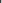 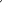 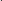 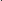 5.3. Информационно-методические условия Список литературных источниковБатлер Ф., Уолли Т. Наследство чемпионов. - М.: ФБСБР, 1992.Бокс. Правила соревнований. - М.: Федерация бокса России, 2004. - 34 с.Бокс: Примерная программа спортивной подготовки для детско-юношеских спортивных школ, специализированных детско-юношеских школ олимпийского резерва/А.О. Акопян и др. – 2-е изд., стереотип. - М.: Советский спорт, 2007. – 72 с.Бокс. Энциклопедия // Составитель Н.Н. Тараторин. - М.: Терра спорт, 1998. - 232 с.Все о боксе/Сост. НА. Худадов, И.В. Циргиладзе; под ред. Л.Н. Сальникова. - М., 1995. - 212 с.Добрыхин В. Ангел на ринге / Физкультура и спорт. - 1999. - № 5.Морозов Г. М. Уроки профессионального бокса. - М., 1992.Филимонов В.И. Физическая подготовка боксера. - М.: МГРИ. 1990.Хусяйнов З.М., Гаракян А.И. Биодинамика ударных движений в боксе - М.: МВТУ, 1990.Хусяйнов З.М. Тренировка нокаутирующего удара у боксеров высокой квалификации. - М.: МЭИ, 1995.Ширяев А.Г. Бокс учителю и ученику. Изд. 2-е перераб. и доп. - СПб.: Изд-во «Шатон», 2002. - 190 с.Штейнбах В. Последний раунд. - М., 1990.Аудиовизуальные средства1. Наглядные пособия: рисунки, таблицы, схемы, диаграммы, графики.2. Видеопродукция: видеофрагменты, видеоуроки, видеофильмы, видеосъемка, тематические слайды и транспаранты.3. Компьютерные учебные пособия: электронные учебники, самоучители, пособия, справочники, словари, прикладные обучающие, контролирующие программы, тесты и учебные игры.4. Интернет: сетевые базы данных, видеоконференции, видеотрансляции, виртуальные семинары, телеконференции на специальных тематических форумах, телекоммуникационные проекты.Перечень Интернет-ресурсов1. Консультант Плюс http://www.consultant.ru/:Федеральный закон от 04.12.2007 г. № 329-ФЗ «О физической культуре и спорте в Российской Федерации»; Приказ Министерства спорта Российской Федерации от 30.10.2015 г. № 999 «Об утверждении требований к обеспечению подготовки спортивного резерва для спортивных сборных команд Российской Федерации»;Приказ Министерства спорта Российской Федерации от 22.11.2022 г. № 1055 «Об утверждении Федерального стандарта спортивной подготовки по виду спорта бокс». 2. Министерство спорта Российской Федерации http://www.minsport.gov.ru/ 3. Федерация профессионального бокса России http://pro-box.ru/4. Российское антидопинговое агентство «Русада» http://www.rusada.ru/5. Boxtrener.ru все о тренировках по боксу  http://www.boxtrener.ru/6. ДЮСШ №1 г. Тутаев  http://www.tutbass.ru/7. ДЮСШ №5 г. Новосибирск http://www.dussh-5.ru/1Общие положения31.1Название дополнительной образовательной программы спортивной подготовки31.2Цели Программы32Характеристика Программы32.1Сроки реализации этапов спортивной подготовки и возрастные границы лиц, проходящих спортивную подготовку, количество лиц, проходящих спортивную подготовку в группах на этапах спортивной подготовки42.2Объем Программы52.3Виды (формы) обучения по Программе52.4Годовой учебно-тренировочный план72.5Календарный план воспитательной работы92.6План мероприятий, направленный на предотвращение допинга в спорте и борьбу с ним122.7Планы инструкторской и судейской практики152.8Планы медицинских, медико-биологических мероприятий применения восстановительных средств163Система контроля173.1Требования к результатам прохождения Программы173.2Оценка результатов освоения Программы193.3Контрольные и контрольно-переводные нормативы по видам спортивной подготовки204Рабочая программа284.1Описание учебно-тренировочного процесса294.2Учебно-тематический план415Условия реализации Программы485.1Материально-технические условия485.2Кадровые условия535.3Информационно-методические условия53Этапы спортивной подготовкиСрок реализации этапов спортивной подготовки (лет)Возрастные границы лиц, проходящих спортивную подготовку (лет)Наполняемость (человек)Для спортивной дисциплины «бокс»Для спортивной дисциплины «бокс»Для спортивной дисциплины «бокс»Для спортивной дисциплины «бокс»Этап начальной подготовки2-3910Учебно-тренировочный этап (этап спортивной специализации)2-5128Этап совершенствования спортивного мастерстване ограничивается144Этап высшего спортивного мастерстване ограничивается161Этапный нормативЭтапы и годы спортивной подготовкиЭтапы и годы спортивной подготовкиЭтапы и годы спортивной подготовкиЭтапы и годы спортивной подготовкиЭтапы и годы спортивной подготовкиЭтапы и годы спортивной подготовкиЭтапы и годы спортивной подготовкиЭтапы и годы спортивной подготовкиЭтапы и годы спортивной подготовкиЭтапы и годы спортивной подготовкиЭтапный нормативЭтап начальной подготовкиЭтап начальной подготовкиЭтап начальной подготовкиТренировочный этап (этап спортивной специализации)Тренировочный этап (этап спортивной специализации)Тренировочный этап (этап спортивной специализации)Тренировочный этап (этап спортивной специализации)Тренировочный этап (этап спортивной специализации)Этап совершенствования спортивного мастерстваЭтап высшего спортивного мастерстваЭтапный нормативДо годаСвыше годаСвыше годаДо трех летДо трех летДо трех летСвыше трех летСвыше трех летЭтап совершенствования спортивного мастерстваЭтап высшего спортивного мастерстваЭтапный норматив12312345Этап совершенствования спортивного мастерстваЭтап высшего спортивного мастерстваКоличество часов в неделю4,56810121416182024Общее количество часов в год23431241652062472883293610401248№ п/пВид               учебно-тренировочных мероприятийПредельная продолжительность учебно-тренировочных мероприятий по этапам спортивной подготовки (количество суток) (без учета времени следования к месту проведения учебно-тренировочных мероприятий и обратно)Предельная продолжительность учебно-тренировочных мероприятий по этапам спортивной подготовки (количество суток) (без учета времени следования к месту проведения учебно-тренировочных мероприятий и обратно)Предельная продолжительность учебно-тренировочных мероприятий по этапам спортивной подготовки (количество суток) (без учета времени следования к месту проведения учебно-тренировочных мероприятий и обратно)Предельная продолжительность учебно-тренировочных мероприятий по этапам спортивной подготовки (количество суток) (без учета времени следования к месту проведения учебно-тренировочных мероприятий и обратно)Предельная продолжительность учебно-тренировочных мероприятий по этапам спортивной подготовки (количество суток) (без учета времени следования к месту проведения учебно-тренировочных мероприятий и обратно)№ п/пВид               учебно-тренировочных мероприятийЭтап начальной подготовкиТренировочный этап (этап спортивной специализации)Этап совершенствования спортивного мастерстваЭтап высшего спортивного мастерстваЭтап высшего спортивного мастерстваУчебно-тренировочные мероприятия к спортивным соревнованиямУчебно-тренировочные мероприятия к спортивным соревнованиямУчебно-тренировочные мероприятия к спортивным соревнованиямУчебно-тренировочные мероприятия к спортивным соревнованиямУчебно-тренировочные мероприятия к спортивным соревнованиямУчебно-тренировочные мероприятия к спортивным соревнованиямУчебно-тренировочные мероприятия к спортивным соревнованиям1.1.Учебно-тренировочные мероприятия по подготовке к международным спортивным соревнованиям --2121211.2.Учебно-тренировочные мероприятия по подготовке к чемпионатам, кубкам России, первенствам России -141821211.3.Учебно-тренировочные мероприятия по подготовке к другим всероссийским спортивным  соревнованиям -141818181.4.Учебно-тренировочные мероприятия по подготовке к официальным спортивным соревнованиям субъекта Российской Федерации-14141414Специальные учебно-тренировочные мероприятияСпециальные учебно-тренировочные мероприятияСпециальные учебно-тренировочные мероприятияСпециальные учебно-тренировочные мероприятияСпециальные учебно-тренировочные мероприятияСпециальные учебно-тренировочные мероприятияСпециальные учебно-тренировочные мероприятия2.1.Учебно-тренировочные мероприятия по общей и (или) специальной физической подготовке -141818182.2.Восстановительные мероприятия--До 10 сутокДо 10 сутокДо 10 суток2.3.Мероприятия для комплексного медицинского обследования--До 3 суток, но не более 2 раз в годДо 3 суток, но не более 2 раз в годДо 3 суток, но не более 2 раз в год2.4.Учебно-тренировочные мероприятия в каникулярный периодДо 21 дня подряд и не более двух учебно-тренировочных мероприятий в годДо 21 дня подряд и не более двух учебно-тренировочных мероприятий в год---2.5.Учебно-тренировочные мероприятия-До 60 сутокДо 60 сутокДо 60 сутокДо 60 сутокВиды спортивных соревнованийЭтапы и годы спортивной подготовкиЭтапы и годы спортивной подготовкиЭтапы и годы спортивной подготовкиЭтапы и годы спортивной подготовкиЭтапы и годы спортивной подготовкиЭтапы и годы спортивной подготовкиЭтапы и годы спортивной подготовкиВиды спортивных соревнованийЭтап начальной подготовкиЭтап начальной подготовкиЭтап начальной подготовкиУчебно-тренировочный этап (этап спортивной специализации)Учебно-тренировочный этап (этап спортивной специализации)Этап     совершенствования спортивного мастерстваЭтап высшего спортивного мастерстваВиды спортивных соревнованийДо годаОт года до двух летСвыше годаДо трех летСвыше трех летЭтап     совершенствования спортивного мастерстваЭтап высшего спортивного мастерстваКонтрольные--23222Отборочные--11222Основные---1222№ п/пВиды спортивной подготовки и иные мероприятияЭтапы и годы спортивной подготовкиЭтапы и годы спортивной подготовкиЭтапы и годы спортивной подготовкиЭтапы и годы спортивной подготовкиЭтапы и годы спортивной подготовкиЭтапы и годы спортивной подготовкиЭтапы и годы спортивной подготовкиЭтапы и годы спортивной подготовкиЭтапы и годы спортивной подготовкиЭтапы и годы спортивной подготовкиЭтапы и годы спортивной подготовки№ п/пВиды спортивной подготовки и иные мероприятияЭтапначальной подготовкиЭтапначальной подготовкиЭтапначальной подготовкиЭтапначальной подготовкиУчебно-тренировочный этап (этап спортивной специализации)Учебно-тренировочный этап (этап спортивной специализации)Учебно-тренировочный этап (этап спортивной специализации)Учебно-тренировочный этап (этап спортивной специализации)Учебно-тренировочный этап (этап спортивной специализации)Этап совершенствования спортивного мастерстваЭтап высшего спортивного мастерства№ п/пВиды спортивной подготовки и иные мероприятияПервый годВторой годТретий годТретий годПервый годВторой годТретий годЧетвертый годПятый годЭтап совершенствования спортивного мастерстваЭтап высшего спортивного мастерства№ п/пВиды спортивной подготовки и иные мероприятияНедельная нагрузка в часахНедельная нагрузка в часахНедельная нагрузка в часахНедельная нагрузка в часахНедельная нагрузка в часахНедельная нагрузка в часахНедельная нагрузка в часахНедельная нагрузка в часахНедельная нагрузка в часахНедельная нагрузка в часахНедельная нагрузка в часах№ п/пВиды спортивной подготовки и иные мероприятия4,568810121416182024№ п/пВиды спортивной подготовки и иные мероприятияМаксимальная продолжительность одного учебно-тренировочного занятия в часахМаксимальная продолжительность одного учебно-тренировочного занятия в часахМаксимальная продолжительность одного учебно-тренировочного занятия в часахМаксимальная продолжительность одного учебно-тренировочного занятия в часахМаксимальная продолжительность одного учебно-тренировочного занятия в часахМаксимальная продолжительность одного учебно-тренировочного занятия в часахМаксимальная продолжительность одного учебно-тренировочного занятия в часахМаксимальная продолжительность одного учебно-тренировочного занятия в часахМаксимальная продолжительность одного учебно-тренировочного занятия в часахМаксимальная продолжительность одного учебно-тренировочного занятия в часахМаксимальная продолжительность одного учебно-тренировочного занятия в часах№ п/пВиды спортивной подготовки и иные мероприятия22223333344№ п/пВиды спортивной подготовки и иные мероприятияНаполняемость групп (человек)Наполняемость групп (человек)Наполняемость групп (человек)Наполняемость групп (человек)Наполняемость групп (человек)Наполняемость групп (человек)Наполняемость групп (человек)Наполняемость групп (человек)Наполняемость групп (человек)Наполняемость групп (человек)Наполняемость групп (человек)№ п/пВиды спортивной подготовки и иные мероприятия1010101088888411.Общая физическая подготовка105131131175115137160125140125112   2.Специальная физическая подготовка3153537194112131141159177225   3.Спортивные соревнования----101315252841374.Техническая подготовка701091091452132562983333754064245.Тактическая подготовка155595367771251411742656Теоретическая подготовка2333101010161620107.Психологическая подготовка655510101525303550   8.Контрольные мероприятия (тестирование и контроль)2223455111219459.Инструкторская практика----3341012121410.Судейская практика----23377911  11.Медицинские, медико-биологические мероприятия122234566715  12.Восстановительные мероприятия22233458101540             Общее количество часов в год             Общее количество часов в год23431231241652062472883293610401248№ п/пНаправление работыМероприятияСроки проведения1.Профориентационная деятельностьПрофориентационная деятельностьПрофориентационная деятельность1.1.Судейская практикаУчастие в спортивных соревнованиях различного уровня, в рамках которых предусмотрено:- практическое и теоретическое изучение и применение правил вида спорта и терминологии, принятой в виде спорта; - приобретение навыков судейства и проведения спортивных соревнований в качестве помощника спортивного судьи и (или) помощника секретаря спортивных соревнований;- приобретение навыков самостоятельного судейства спортивных соревнований;- формирование уважительного отношения к решениям спортивных судеймай-август1.2.Инструкторская практикаУчебно-тренировочные занятия, в рамках которых предусмотрено:- освоение навыков организации и проведения учебно-тренировочных занятий в качестве помощника тренера-преподавателя, инструктора;- составление конспекта учебно-тренировочного занятия в соответствии с поставленной задачей;- формирование навыков наставничества;
- формирование сознательного отношения к учебно-тренировочному и соревновательному процессам; - формирование склонности к педагогической работеянварь-февраль2. Здоровьесбережение Здоровьесбережение Здоровьесбережение2.1.Организация и проведение мероприятий, направленных на формирование здорового образа жизниДни здоровья и спорта, в рамках которых предусмотрено:- формирование знаний и умений 
в проведении дней здоровья и спорта, спортивных фестивалей (написание положений, требований, регламентов к организации и проведению мероприятий, ведение протоколов);- подготовка пропагандистских акций по формированию здорового образа жизни средствами различных видов спортаапрель-май2.2.Режим питания и отдыхаПрактическая деятельность и восстановительные процессы обучающихся: - формирование навыков правильного режима дня с учетом спортивного режима (продолжительности учебно-тренировочного процесса, периодов сна, отдыха, восстановительных мероприятий после тренировки, оптимальное питание, профилактика переутомления и травм, поддержка физических кондиций, знание способов закаливания и укрепления иммунитета)январь-февраль2.3 Соблюдение требований техники безопасности Проведение занятий, бесед на темы: - инструктаж по технике безопасности; - правила поведения на территории спортивного объекта;  - соблюдение техники безопасности на водоемах март3.Патриотическое воспитание обучающихсяПатриотическое воспитание обучающихсяПатриотическое воспитание обучающихся3.1.Теоретическая подготовка(воспитание патриотизма, чувства ответственности перед Родиной, гордости за свой край, свою Родину, уважение государственных символов (герб, флаг, гимн), готовность к служению Отечеству, его защите на примере роли, традиций и развития вида спорта в современном обществе, легендарных спортсменов в Российской Федерации, в регионе, культура поведения болельщиков и спортсменов на соревнованиях)Беседы, встречи, диспуты, другиемероприятия с приглашением именитых спортсменов, тренеров и ветеранов спорта.Занятие на тему - определение понятий: флаг, герб, гимн Российской Федерации. Разучивание гимна и исполнение гимна на церемониях открытия (закрытия) спортивных соревнований.  апрель-май3.2.Практическая подготовка(участие в физкультурных мероприятиях и спортивных соревнованиях и иных мероприятиях)Участие в:- физкультурных и спортивно-массовых мероприятиях, спортивных соревнованиях, в том числе в парадах, церемониях открытия (закрытия), награждения на указанных мероприятиях;- тематических физкультурно-спортивных праздниках апрель-октябрь4.Развитие творческого мышленияРазвитие творческого мышленияРазвитие творческого мышления4.1.Практическая подготовка (формирование умений и навыков, способствующих достижению спортивных результатов)Семинары, мастер-классы, показательные выступления для обучающихся, направленные на:- формирование умений и навыков, способствующих достижению спортивных результатов;- развитие навыков юных спортсменов и их мотивации к формированию культуры спортивного поведения, воспитания толерантности и взаимоуважения;- правомерное  поведение болельщиков;- расширение общего кругозора юных спортсменовмай-августЭтап спортивной подготовкиСодержание мероприятия и его формаСроки проведенияРекомендации по проведению мероприятийЭтап начальной подготовки1. Онлайн обучение на сайте РУСАДА2. Теоретическое занятие «Ценности спорта. Честная игра»3. Проверка лекарственных препаратов (знакомство с международным стандартом «Запрещенный список»)4. Семинар для тренеров «Виды нарушений антидопинговых правил», «Роль тренера и родителей в процессе формирования антидопинговой культуры»5. Родительское собрание «Роль родителей в процессе формирования антидопинговой культуры»январь1 раз в год1 раз в месяцноябрьдекабрьПрохождение онлайн-курса – это неотъемлемая часть системы антидопингового образования (спортсмены, тренеры). Ссылка на образовательный курс: https://newrusada.triagonal.net  Предоставить в учебно-спортивный отдел сертификаты.Ответственный за антидопинговое обеспечение в регионе, учебно-спортивный отделНаучить юных спортсменов и их законных представителей проверять лекарственные препараты через сервисы по проверке препаратов в виде домашнего задания (тренер называет спортсмену 2-3 лекарственных препарата для самостоятельной проверки дома). Сервис по проверке препаратов на сайте РАА «РУСАДА»: http://list.rusada.ru/Ответственный за антидопинговое обеспечение в регионе, учебно-спортивный отделТренеру включить в повестку дня родительского собрания вопрос по антидопингу. Использовать памятки для родителей. Научить родителей пользоваться сервисом по проверке препаратов на сайте РАА «РУСАДА»: http://list.rusada.ru/  Собрание можно проводить в онлайн формате с показом презентации. Обязательное представление протокола проведения родительского собрания (с подписями законных представителей).Учебно-тренировочныйэтап (этап спортивной специализации)1. Онлайн обучение на сайте РУСАДА2. Антидопинговая викторина «Играй честно»3. Семинар для спортсменов и тренеров «Виды нарушений антидопинговых правил», «Проверка лекарственных средств»»4. Родительское собрание «Роль родителей в процессе формирования антидопинговой культуры»январьПо назначениюоктябрьдекабрьПрохождение онлайн-курса – это неотъемлемая часть системы антидопингового образования (спортсмены, тренеры). Ссылка на образовательный курс: https://newrusada.triagonal.net  Предоставить в учебно-спортивный отдел сертификаты.Ответственный за антидопинговое обеспечение в регионе. Проведение викторины на крупных спортивных мероприятиях в регионе.Ответственный за антидопинговое обеспечение в регионе, учебно-спортивный отделТренеру включить в повестку дня родительского собрания вопрос по антидопингу. Использовать памятки для родителей. Научить родителей пользоваться сервисом по проверке препаратов на сайте РАА «РУСАДА»: http://list.rusada.ru/ Этапы совершенствования спортивного мастерства ивысшего спортивного мастерства1. Онлайн обучение на сайте РУСАДА2. Семинар «Виды нарушений антидопинговых правил», Процедура допинг-контроля», «Подача запроса на ТИ», «Система АДАМС»январь1-2 раза в годПрохождение онлайн-курса – это неотъемлемая часть системы антидопингового образования (спортсмены, тренеры). Ссылка на образовательный курс: https://newrusada.triagonal.net  Предоставить в учебно-спортивный отдел сертификаты.Ответственный за антидопинговое обеспечение в регионе, учебно-спортивный отделСодержание мероприятияВиды практических заданийСроки реализации1. Освоение методики проведения учебно- тренировочных занятий с обучающимися этапа начальной подготовкиСамостоятельное проведение подготовительной части учебно-тренировочного занятияСамостоятельное проведение учебно-тренировочных занятий по общей  физической подготовкеОбучение основным техническим и тактическим элементам и приемам 4.Составление комплексов упражнений для развития физических качествПодбор упражнений для совершенствования техники выполнения движенияВедение дневника самоконтроляУстанавливаются в  соответствии с годовым учебно-тренировочным планом и спецификой этапа спортивной подготовки2. Освоение методики проведения спортивно- массовых мероприятий 1.Организация и проведение спортивно-массовых мероприятий под руководством    тренера-преподавателяУстанавливаются в  соответствии с годовым учебно-тренировочным планом и спецификой этапа спортивной подготовки3. Выполнение необходимых требований для присвоения квалификационной категорииСудейство официальных спортивных соревнованийВыполнение квалификационных требований для присвоения квалификационной категории спортивного   судьиУстанавливаются в  соответствии с годовым учебно-тренировочным планом и спецификой этапа спортивной подготовки№ п/пСредства и мероприятияСроки реализации1.Рациональное питание:сбалансировано по энергетической ценности;сбалансировано по составу (белки, жиры, углеводы, микроэлементы, витамины);соответствует характеру, величине и направленности тренировочных и соревновательных нагрузокВ течение всего периода спортивной подготовки2.Физиотерапевтические методы:Массаж – классический (восстановительный, общий), сегментарный, точечный, вибрационный, гидромассажГидропроцедуры: теплый душ, горячий душ, контрастный душ, теплые ванны, контрастные ванны, хвойные ванны, восстановительное плавание.Различные методики банных процедур: баня с парением, кратковременная баня, баня с контрастными водными процедурамиАппаратная физиотерапия: электростимуляция, амплипульстерапия, УВЧ – терапия, электрофорез, магнитотерапия, ингаляцииВ течение всего периода реализации годового учебно-тренировочного плана, с учетом физического состояния обучающегосяПо назначению врача  3.Медико-восстановительные средства назначаются только врачом и применяются только под контролем врачебного персоналаВ течение всего периода реализации Программы, с учетом физического состояния обучающегося №п/пУпражненияЕдиница измеренияНорматив до года обученияНорматив до года обученияНорматив свыше года обученияНорматив свыше года обучения№п/пУпражненияЕдиница измерениямальчикидевочкимальчикидевочки1.Нормативы общей физической подготовки для возрастной группы 9-10 лет1.Нормативы общей физической подготовки для возрастной группы 9-10 лет1.Нормативы общей физической подготовки для возрастной группы 9-10 лет1.Нормативы общей физической подготовки для возрастной группы 9-10 лет1.Нормативы общей физической подготовки для возрастной группы 9-10 лет1.Нормативы общей физической подготовки для возрастной группы 9-10 лет1.Нормативы общей физической подготовки для возрастной группы 9-10 лет1.1.Бег на 30 мсне болеене болеене болеене более1.1.Бег на 30 мс6,26,45,76,01.2.Бег 1000 ммин, сне болеене болеене болеене более1.2.Бег 1000 ммин, с6,106,305,506,201.3.Сгибание и разгибание рук в упоре лежа на полуколичество разне менеене менеене менеене менее1.3.Сгибание и разгибание рук в упоре лежа на полуколичество раз1051371.4.Наклон вперед из положения стоя на гимнастической скамье (от уровня скамьи)смне менеене менеене менеене менее1.4.Наклон вперед из положения стоя на гимнастической скамье (от уровня скамьи)см+2+3+3+41.5.Челночный бег 3х10 мсне болеене болеене болеене более1.5.Челночный бег 3х10 мс9,69,99,09,41.6.Прыжок в длину с места толчком двумя ногамисмне менеене менеене менеене менее1.6.Прыжок в длину с места толчком двумя ногамисм1301201501351.7.Метание мяча весом 150 гмне менеене менеене менеене менее1.7.Метание мяча весом 150 гм191324162. Нормативы общей физической подготовки для возрастной группы 11-12 лет2. Нормативы общей физической подготовки для возрастной группы 11-12 лет2. Нормативы общей физической подготовки для возрастной группы 11-12 лет2. Нормативы общей физической подготовки для возрастной группы 11-12 лет2. Нормативы общей физической подготовки для возрастной группы 11-12 лет2. Нормативы общей физической подготовки для возрастной группы 11-12 лет2. Нормативы общей физической подготовки для возрастной группы 11-12 лет2.1.Бег на 60 мсне болеене болеене болеене более2.1.Бег на 60 мс10,911,310,410,92.2.Бег на 1500 мс, минне болеене болеене болеене более2.2.Бег на 1500 мс, мин8.208.558.058.292.3.Сгибание и разгибание рук в упоре лежа на полуколичество разне менеене менеене менеене менее2.3.Сгибание и разгибание рук в упоре лежа на полуколичество раз1371892.4.Подтягивание из виса на высокой перекладинеколичество разне менеене менеене менеене менее2.4.Подтягивание из виса на высокой перекладинеколичество раз3-4-2.5.Подтягивание из виса на низкой перекладине 90 смколичество разне менеене менеене менеене менее2.5.Подтягивание из виса на низкой перекладине 90 смколичество раз-9-112.6.Наклон вперед из положения стоя на гимнастической скамье (от уровня скамьи)смне менеене менеене менеене менее2.6.Наклон вперед из положения стоя на гимнастической скамье (от уровня скамьи)см+3+4+5+62.7.Челночный бег 3х10 мсне болеене болеене болеене более2.7.Челночный бег 3х10 мс9,010,48,79,12.8.Прыжок в длину с места толчком двумя ногамисмне менеене менеене менеене менее2.8.Прыжок в длину с места толчком двумя ногамисм1501351601452.9.Метание мяча весом 150 гмне менеене менеене менеене менее2.9.Метание мяча весом 150 гм241626183. Нормативы специальной физической подготовки3. Нормативы специальной физической подготовки3. Нормативы специальной физической подготовки3. Нормативы специальной физической подготовки3. Нормативы специальной физической подготовки3. Нормативы специальной физической подготовки3. Нормативы специальной физической подготовки3.1.Исходное положение – стоя, ноги на ширине плеч, согнуты в коленях. Бросок набивного мяча весом 2 кг снизу-вперед двумя рукамимне менеене менеене менеене менее3.1.Исходное положение – стоя, ноги на ширине плеч, согнуты в коленях. Бросок набивного мяча весом 2 кг снизу-вперед двумя рукамим--76№п/пУпражненияЕдиница измеренияНормативНормативНормативНорматив№п/пУпражненияЕдиница измеренияюношиюношидевушкидевушкиНормативы общей физической подготовки для возрастной группы 12 летНормативы общей физической подготовки для возрастной группы 12 летНормативы общей физической подготовки для возрастной группы 12 летНормативы общей физической подготовки для возрастной группы 12 летНормативы общей физической подготовки для возрастной группы 12 летНормативы общей физической подготовки для возрастной группы 12 летНормативы общей физической подготовки для возрастной группы 12 лет1.1.	Бег на 60 м	сне болеене болеене болеене более1.1.	Бег на 60 м	с10,410,410,910,91.2.Бег на 1500 ммин, сне болеене болеене болеене более1.2.Бег на 1500 ммин, с8.058.058.298.291.3.Сгибание и разгибание рук в упоре лежа на полуколичество разне менеене менеене менеене менее1.3.Сгибание и разгибание рук в упоре лежа на полуколичество раз1818991.4.Подтягивание из виса на высокой перекладинеколичество разне менеене менеене менеене менеене менее1.4.Подтягивание из виса на высокой перекладинеколичество раз44--1.5.Наклон вперед из положения стоя на гимнастической скамье (от уровня скамьи)смне менеене менеене менеене менее1.5.Наклон вперед из положения стоя на гимнастической скамье (от уровня скамьи)см+5+5+6+61.6.Челночный бег 3х10 мсне болеене болеене болеене более1.6.Челночный бег 3х10 мс9,09,010,410,41.7.Прыжок в длину с места толчком двумя ногамисмне менеене менеене менеене менее1.7.Прыжок в длину с места толчком двумя ногамисм1501501351351.8.Метание мяча весом 150 гмне менеене менеене менеене менее1.8.Метание мяча весом 150 гм24242416Нормативы общей физической подготовки для возрастной группы 13-15 летНормативы общей физической подготовки для возрастной группы 13-15 летНормативы общей физической подготовки для возрастной группы 13-15 летНормативы общей физической подготовки для возрастной группы 13-15 летНормативы общей физической подготовки для возрастной группы 13-15 летНормативы общей физической подготовки для возрастной группы 13-15 летНормативы общей физической подготовки для возрастной группы 13-15 лет2.1.	Бег на 60 м	сне болеене болеене болеене более2.1.	Бег на 60 м	с9,210,410,410,42.2.Бег на 2000 ммин, сне болеене болеене болеене более2.2.Бег на 2000 ммин, с9.4011.4011.4011.402.3.Сгибание и разгибание рук в упоре лежа на полуколичество разне менеене менеене менеене менее2.3.Сгибание и разгибание рук в упоре лежа на полуколичество раз241010102.4.Подтягивание из виса на высокой перекладинеколичество разне менеене менеене менеене менее2.4.Подтягивание из виса на высокой перекладинеколичество раз82222.5.Наклон вперед из положения стоя на гимнастической скамье (от уровня скамьи)смне менеене менеене менеене менее2.5.Наклон вперед из положения стоя на гимнастической скамье (от уровня скамьи)см+6+8+8+82.6.Челночный бег 3х10 мсне болеене болеене болеене более2.6.Челночный бег 3х10 мс7,88,88,88,82.7.Прыжок в длину с места толчком двумя ногамисмне менеене менеене менеене менее2.7.Прыжок в длину с места толчком двумя ногамисм1901601601602.8.Поднимание туловища из положения лежа на спине (за 1 мин)количество разне менеене менеене менеене менее2.8.Поднимание туловища из положения лежа на спине (за 1 мин)количество раз393434342.9.Метание мяча весом 150 гмне менеене менеене менеене менее2.9.Метание мяча весом 150 гм342121213. Нормативы общей физической подготовки для возрастной группы 16-17 лет3. Нормативы общей физической подготовки для возрастной группы 16-17 лет3. Нормативы общей физической подготовки для возрастной группы 16-17 лет3. Нормативы общей физической подготовки для возрастной группы 16-17 лет3. Нормативы общей физической подготовки для возрастной группы 16-17 лет3. Нормативы общей физической подготовки для возрастной группы 16-17 лет3. Нормативы общей физической подготовки для возрастной группы 16-17 лет3.1.	Бег на 100 м	сне болеене болеене болеене более3.1.	Бег на 100 м	с14,317,217,217,23.2.	Бег на 2000 м	мин, сне болеене болеене болеене более3.2.	Бег на 2000 м	мин, с-11.2011.2011.203.3.	Бег на 3000 м	мин, сне болеене болеене болеене более3.3.	Бег на 3000 м	мин, с14.30---3.4.Сгибание и разгибание рук в упоре лежа на полуколичество разне менеене менеене менеене менее3.4.Сгибание и разгибание рук в упоре лежа на полуколичество раз311111113.5.Подтягивание из виса на высокой перекладинеколичество разне менеене менеене менеене менее3.5.Подтягивание из виса на высокой перекладинеколичество раз113333.6.Наклон вперед из положения стоя на гимнастической скамье (от уровня скамьи)смне менеене менеене менеене менее3.6.Наклон вперед из положения стоя на гимнастической скамье (от уровня скамьи)см+8+9+9+93.7.Челночный бег 3х10 мсне болеене болеене болеене более3.7.Челночный бег 3х10 мс7,68,78,78,73.8.Прыжок в длину с места толчком двумя ногамисмне менеене менеене менеене менее3.8.Прыжок в длину с места толчком двумя ногамисм2101701701703.9.Поднимание туловища из положения лежа на спине (за 1 мин)количество разне менеене менеене менеене менее3.9.Поднимание туловища из положения лежа на спине (за 1 мин)количество раз403636363.10.Кросс на 3 км (бег по пересеченной местности)мин, сне болеене болеене болеене более3.10.Кросс на 3 км (бег по пересеченной местности)мин, с-18.0018.0018.003.11.Кросс на 5 км (бег по пересеченной местности)мин, сне болеене болеене болеене более3.11.Кросс на 5 км (бег по пересеченной местности)мин, с25.30---3.12.Метание спортивного снаряда весом 500 гмне менеене менеене менеене менее3.12.Метание спортивного снаряда весом 500 гм-1616163.13.Метание спортивного снаряда весом 700 гмне менеене менеене менеене менее3.13.Метание спортивного снаряда весом 700 гм29---4. Нормативы специальной физической подготовки4. Нормативы специальной физической подготовки4. Нормативы специальной физической подготовки4. Нормативы специальной физической подготовки4. Нормативы специальной физической подготовки4. Нормативы специальной физической подготовки4. Нормативы специальной физической подготовки4.1.Бег челночный 10х10 м с высокого стартасне болеене болеене болеене более4.1.Бег челночный 10х10 м с высокого стартас27,028,028,028,04.2.Исходно положение – стоя на полу, держа тело прямо. Произвести удары по боксерскому мешку за 8 сколичество разне менеене менеене менеене менее4.2.Исходно положение – стоя на полу, держа тело прямо. Произвести удары по боксерскому мешку за 8 сколичество раз262323234.3.Исходное положение – стоя на полу, держа тело прямо. Произвести удары по боксерскому мешку за 3 мин. количество разне менеене менеене менеене менее4.3.Исходное положение – стоя на полу, держа тело прямо. Произвести удары по боксерскому мешку за 3 мин. количество раз244240240240Уровень спортивной квалификацииУровень спортивной квалификацииУровень спортивной квалификацииУровень спортивной квалификацииУровень спортивной квалификацииУровень спортивной квалификацииУровень спортивной квалификации5.1.Период обучения на этапе спортивной подготовки (до трех лет)Спортивные разряды – «третий юношеский спортивный разряд», «второй юношеский спортивный разряд», «первый юношеский спортивный разряд»Спортивные разряды – «третий юношеский спортивный разряд», «второй юношеский спортивный разряд», «первый юношеский спортивный разряд»Спортивные разряды – «третий юношеский спортивный разряд», «второй юношеский спортивный разряд», «первый юношеский спортивный разряд»Спортивные разряды – «третий юношеский спортивный разряд», «второй юношеский спортивный разряд», «первый юношеский спортивный разряд»Спортивные разряды – «третий юношеский спортивный разряд», «второй юношеский спортивный разряд», «первый юношеский спортивный разряд»5.2.Период обучения на этапе спортивной подготовки (свыше трех лет)Спортивные разряды – «третий спортивный разряд», «второй спортивный разряд», «первый спортивный разряд»Спортивные разряды – «третий спортивный разряд», «второй спортивный разряд», «первый спортивный разряд»Спортивные разряды – «третий спортивный разряд», «второй спортивный разряд», «первый спортивный разряд»Спортивные разряды – «третий спортивный разряд», «второй спортивный разряд», «первый спортивный разряд»Спортивные разряды – «третий спортивный разряд», «второй спортивный разряд», «первый спортивный разряд»№п/пУпражненияЕдиница измеренияЕдиница измеренияНормативНорматив№п/пУпражненияЕдиница измеренияЕдиница измеренияюношидевушкиНормативы общей физической подготовки для возрастной группы 14-15 летНормативы общей физической подготовки для возрастной группы 14-15 летНормативы общей физической подготовки для возрастной группы 14-15 летНормативы общей физической подготовки для возрастной группы 14-15 летНормативы общей физической подготовки для возрастной группы 14-15 летНормативы общей физической подготовки для возрастной группы 14-15 лет1.1.Бег на 60 мссне болеене более1.1.Бег на 60 мсс8,29,61.2.Бег на 2000 ммин, смин, сне болеене более1.2.Бег на 2000 ммин, смин, с8,1010,001.3.Сгибание и разгибание рук в упоре лежа на полуколичество разколичество разне менеене менее1.3.Сгибание и разгибание рук в упоре лежа на полуколичество разколичество раз45351.4.Подтягивание из виса на высокой перекладинеколичество разколичество разне менеене менее1.4.Подтягивание из виса на высокой перекладинеколичество разколичество раз1281.5.Наклон вперед из положения стоя на гимнастической скамье (от уровня скамьи)смсмне менеене менее1.5.Наклон вперед из положения стоя на гимнастической скамье (от уровня скамьи)смсм+ 11+ 151.6.Челночный бег 3х10 мссне болеене более1.6.Челночный бег 3х10 мсс7,28,01.7.Прыжок в длину с места толчком двумя ногамисмсмне менеене менее1.7.Прыжок в длину с места толчком двумя ногамисмсм2151801.8.Поднимание туловища из положения лежа на спине (за 1 мин)количество разколичество разне менеене менее1.8.Поднимание туловища из положения лежа на спине (за 1 мин)количество разколичество раз49431.9.Метание мяча весом 150 гммне менеене менее1.9.Метание мяча весом 150 гмм4027Нормативы специальной физической подготовки для возрастной группы 16-17 летНормативы специальной физической подготовки для возрастной группы 16-17 летНормативы специальной физической подготовки для возрастной группы 16-17 летНормативы специальной физической подготовки для возрастной группы 16-17 летНормативы специальной физической подготовки для возрастной группы 16-17 летНормативы специальной физической подготовки для возрастной группы 16-17 лет2.1Бег на 100 мссне болеене более2.1Бег на 100 мсс13,416,02.2Бег на 2000 ммин, смин, сне болеене более2.2Бег на 2000 ммин, смин, с-9.502.3Бег на 3000 ммин, смин, сне болеене более2.3Бег на 3000 ммин, смин, с12.40-2.4Сгибание и разгибание рук в упоре лежа на полуколичество разколичество разне менеене менее2.4Сгибание и разгибание рук в упоре лежа на полуколичество разколичество раз45352.5Подтягивание из виса на высокой перекладинеколичество разколичество разне менеене менее2.5Подтягивание из виса на высокой перекладинеколичество разколичество раз1282.6.Наклон вперед из положения стоя на гимнастической скамье (от уровня скамьи)смсмне менеене менее2.6.Наклон вперед из положения стоя на гимнастической скамье (от уровня скамьи)смсм+13+162.7.Челночный бег 3х10 мссне болеене более2.7.Челночный бег 3х10 мсс6,97,92.8.Прыжок в длину с места толчком двумя ногамисмсмне менеене менее2.8.Прыжок в длину с места толчком двумя ногамисмсм2301852.9.Поднимание туловища из положения лежа на спине (за 1 мин)количество разколичество разне менеене менее2.9.Поднимание туловища из положения лежа на спине (за 1 мин)количество разколичество раз50442.10.Кросс на 3 км (бег по пересеченной местности)мин, смин, сне болеене более2.10.Кросс на 3 км (бег по пересеченной местности)мин, смин, с-16.302.11.Кросс на 5 км (бег по пересеченной местности)мин, смин, сне болеене более2.11.Кросс на 5 км (бег по пересеченной местности)мин, смин, с23.30-2.12.Метание спортивного снаряда весом 500 гммне менеене менее2.12.Метание спортивного снаряда весом 500 гмм-202.13.Метание спортивного снаряда весом 700 гммне менеене менее2.13.Метание спортивного снаряда весом 700 гмм35-Нормативы общей физической подготовки для возрастных групп 18 лет и старшеНормативы общей физической подготовки для возрастных групп 18 лет и старшеНормативы общей физической подготовки для возрастных групп 18 лет и старшеНормативы общей физической подготовки для возрастных групп 18 лет и старшеНормативы общей физической подготовки для возрастных групп 18 лет и старшеНормативы общей физической подготовки для возрастных групп 18 лет и старше3.1Бег на 100 мссне болеене более3.1Бег на 100 мсс13,116,43.2Бег на 2000 ммин, смин, сне болеене более3.2Бег на 2000 ммин, смин, с-10.503.3Бег на 3000 ммин, смин, сне болеене более3.3Бег на 3000 ммин, смин, с12.00-3.4Сгибание и разгибание рук в упоре лежа на полуколичество разколичество разне менеене менее3.4Сгибание и разгибание рук в упоре лежа на полуколичество разколичество раз45353.5Подтягивание из виса на высокой перекладинеколичество разколичество разне менеене менее3.5Подтягивание из виса на высокой перекладинеколичество разколичество раз1583.6.Наклон вперед из положения стоя на гимнастической скамье (от уровня скамьи)смсмне менеене менее3.6.Наклон вперед из положения стоя на гимнастической скамье (от уровня скамьи)смсм+13+163.7.Челночный бег 3х10 мссне болеене более3.7.Челночный бег 3х10 мсс7,18,23.8.Прыжок в длину с места толчком двумя ногамисмсмне менеене менее3.8.Прыжок в длину с места толчком двумя ногамисмсм2401953.9.Поднимание туловища из положения лежа на спине (за 1 мин)количество разколичество разне менеене менее3.9.Поднимание туловища из положения лежа на спине (за 1 мин)количество разколичество раз37353.10.Кросс на 3 км (бег по пересеченной местности)мин, смин, сне болеене более3.10.Кросс на 3 км (бег по пересеченной местности)мин, смин, с-17.303.11.Кросс на 5 км (бег по пересеченной местности)мин, смин, сне болеене более3.11.Кросс на 5 км (бег по пересеченной местности)мин, смин, с22.00-3.12.Метание спортивного снаряда весом 500 гммне менеене менее3.12.Метание спортивного снаряда весом 500 гмм-213.13Метание спортивного снаряда весом 700 гммне менеене менее3.13Метание спортивного снаряда весом 700 гмм37-Нормативы специальной физической подготовкиНормативы специальной физической подготовкиНормативы специальной физической подготовкиНормативы специальной физической подготовкиНормативы специальной физической подготовкиНормативы специальной физической подготовки4.1.Челночный бег 10х10 м с высокого стартаЧелночный бег 10х10 м с высокого стартасне болеене более4.1.Челночный бег 10х10 м с высокого стартаЧелночный бег 10х10 м с высокого стартас25,025,54.2.Исходное положение – упор присев. Выполнить упор лежа. Вернуться в исходно положениеИсходное положение – упор присев. Выполнить упор лежа. Вернуться в исходно положениеколичество разне менеене менее4.2.Исходное положение – упор присев. Выполнить упор лежа. Вернуться в исходно положениеИсходное положение – упор присев. Выполнить упор лежа. Вернуться в исходно положениеколичество раз1074.3.Исходное положение – упор присев. Выпрыгивание вверх. Вернуться в исходно положениеИсходное положение – упор присев. Выпрыгивание вверх. Вернуться в исходно положениеколичество разне менеене менее4.3.Исходное положение – упор присев. Выпрыгивание вверх. Вернуться в исходно положениеИсходное положение – упор присев. Выпрыгивание вверх. Вернуться в исходно положениеколичество раз1074.4Исходное положение – стоя на полу, держа тело прямо. Произвести удары по боксерскому мешку (за 8 с)Исходное положение – стоя на полу, держа тело прямо. Произвести удары по боксерскому мешку (за 8 с)количество разне менеене менее4.4Исходное положение – стоя на полу, держа тело прямо. Произвести удары по боксерскому мешку (за 8 с)Исходное положение – стоя на полу, держа тело прямо. Произвести удары по боксерскому мешку (за 8 с)количество раз26244.5.Исходное положение – стоя на полу, держа тело прямо. Произвести удары по боксерскому мешку (за 3 мин)Исходное положение – стоя на полу, держа тело прямо. Произвести удары по боксерскому мешку (за 3 мин)количество разне менеене менее4.5.Исходное положение – стоя на полу, держа тело прямо. Произвести удары по боксерскому мешку (за 3 мин)Исходное положение – стоя на полу, держа тело прямо. Произвести удары по боксерскому мешку (за 3 мин)количество раз3032975. Уровень спортивной квалификации5. Уровень спортивной квалификации5. Уровень спортивной квалификации5. Уровень спортивной квалификации5. Уровень спортивной квалификации5. Уровень спортивной квалификации5.1.Спортивный разряд «кандидат в мастера спорта»Спортивный разряд «кандидат в мастера спорта»Спортивный разряд «кандидат в мастера спорта»Спортивный разряд «кандидат в мастера спорта»Спортивный разряд «кандидат в мастера спорта»№п/пУпражненияЕдиница измеренияЕдиница измеренияНормативНорматив№п/пУпражненияЕдиница измеренияЕдиница измеренияюношидевушкиНормативы специальной физической подготовки для возрастной группы 16-17 летНормативы специальной физической подготовки для возрастной группы 16-17 летНормативы специальной физической подготовки для возрастной группы 16-17 летНормативы специальной физической подготовки для возрастной группы 16-17 летНормативы специальной физической подготовки для возрастной группы 16-17 летНормативы специальной физической подготовки для возрастной группы 16-17 лет1.1Бег на 100 мссне болеене более1.1Бег на 100 мсс13,415,41.2Бег на 2000 ммин, смин, сне болеене более1.2Бег на 2000 ммин, смин, с-9.501.3Бег на 3000 ммин, смин, сне болеене более1.3Бег на 3000 ммин, смин, с12.40-1.4Сгибание и разгибание рук в упоре лежа на полуколичество разколичество разне менеене менее1.4Сгибание и разгибание рук в упоре лежа на полуколичество разколичество раз50401.5Подтягивание из виса на высокой перекладинеколичество разколичество разне менеене менее1.5Подтягивание из виса на высокой перекладинеколичество разколичество раз14101.6.Наклон вперед из положения стоя на гимнастической скамье (от уровня скамьи)смсмне менеене менее1.6.Наклон вперед из положения стоя на гимнастической скамье (от уровня скамьи)смсм+13+161.7.Челночный бег 3х10 мссне болеене более1.7.Челночный бег 3х10 мсс6,97,91.8.Прыжок в длину с места толчком двумя ногамисмсмне менеене менее1.8.Прыжок в длину с места толчком двумя ногамисмсм2302001.9.Поднимание туловища из положения лежа на спине (за 1 мин)количество разколичество разне менеене менее1.9.Поднимание туловища из положения лежа на спине (за 1 мин)количество разколичество раз50441.10.Кросс на 3 км (бег по пересеченной местности)мин, смин, сне болеене более1.10.Кросс на 3 км (бег по пересеченной местности)мин, смин, с-16.301.11.Кросс на 5 км (бег по пересеченной местности)мин, смин, сне болеене более1.11.Кросс на 5 км (бег по пересеченной местности)мин, смин, с23.30-1.12.Метание спортивного снаряда весом 500 гммне менеене менее1.12.Метание спортивного снаряда весом 500 гмм-201.13.Метание спортивного снаряда весом 700 гммне менеене менее1.13.Метание спортивного снаряда весом 700 гмм35-Нормативы общей физической подготовки для возрастных групп 18 лет и старшеНормативы общей физической подготовки для возрастных групп 18 лет и старшеНормативы общей физической подготовки для возрастных групп 18 лет и старшеНормативы общей физической подготовки для возрастных групп 18 лет и старшеНормативы общей физической подготовки для возрастных групп 18 лет и старшеНормативы общей физической подготовки для возрастных групп 18 лет и старше3.1Бег на 100 мссне болеене более3.1Бег на 100 мсс13,115,43.2Бег на 2000 ммин, смин, сне болеене более3.2Бег на 2000 ммин, смин, с-10.503.3Бег на 3000 ммин, смин, сне болеене более3.3Бег на 3000 ммин, смин, с12.00-3.4Сгибание и разгибание рук в упоре лежа на полуколичество разколичество разне менеене менее3.4Сгибание и разгибание рук в упоре лежа на полуколичество разколичество раз50403.5Подтягивание из виса на высокой перекладинеколичество разколичество разне менеене менее3.5Подтягивание из виса на высокой перекладинеколичество разколичество раз15103.6.Наклон вперед из положения стоя на гимнастической скамье (от уровня скамьи)смсмне менеене менее3.6.Наклон вперед из положения стоя на гимнастической скамье (от уровня скамьи)смсм+13+163.7.Челночный бег 3х10 мссне болеене более3.7.Челночный бег 3х10 мсс7,18,23.8.Прыжок в длину с места толчком двумя ногамисмсмне менеене менее3.8.Прыжок в длину с места толчком двумя ногамисмсм2402003.9.Поднимание туловища из положения лежа на спине (за 1 мин)количество разколичество разне менеене менее3.9.Поднимание туловища из положения лежа на спине (за 1 мин)количество разколичество раз37353.10.Кросс на 3 км (бег по пересеченной местности)мин, смин, сне болеене более3.10.Кросс на 3 км (бег по пересеченной местности)мин, смин, с-17.303.11.Кросс на 5 км (бег по пересеченной местности)мин, смин, сне болеене более3.11.Кросс на 5 км (бег по пересеченной местности)мин, смин, с22.00-3.12.Метание спортивного снаряда весом 500 гммне менеене менее3.12.Метание спортивного снаряда весом 500 гмм-213.13Метание спортивного снаряда весом 700 гммне менеене менее3.13Метание спортивного снаряда весом 700 гмм37-Нормативы специальной физической подготовкиНормативы специальной физической подготовкиНормативы специальной физической подготовкиНормативы специальной физической подготовкиНормативы специальной физической подготовкиНормативы специальной физической подготовки4.1.Челночный бег 10х10 м с высокого стартаЧелночный бег 10х10 м с высокого стартасне болеене более4.1.Челночный бег 10х10 м с высокого стартаЧелночный бег 10х10 м с высокого стартас24,025,04.2.Исходное положение – упор присев. Выполнить упор лежа. Вернуться в исходно положениеИсходное положение – упор присев. Выполнить упор лежа. Вернуться в исходно положениеколичество разне менеене менее4.2.Исходное положение – упор присев. Выполнить упор лежа. Вернуться в исходно положениеИсходное положение – упор присев. Выполнить упор лежа. Вернуться в исходно положениеколичество раз1074.3.Исходное положение – упор присев. Выпрыгивание вверх. Вернуться в исходно положениеИсходное положение – упор присев. Выпрыгивание вверх. Вернуться в исходно положениеколичество разне менеене менее4.3.Исходное положение – упор присев. Выпрыгивание вверх. Вернуться в исходно положениеИсходное положение – упор присев. Выпрыгивание вверх. Вернуться в исходно положениеколичество раз1074.4Исходное положение – стоя на полу, держа тело прямо. Произвести удары по боксерскому мешку (за 8 с)Исходное положение – стоя на полу, держа тело прямо. Произвести удары по боксерскому мешку (за 8 с)количество разне менеене менее4.4Исходное положение – стоя на полу, держа тело прямо. Произвести удары по боксерскому мешку (за 8 с)Исходное положение – стоя на полу, держа тело прямо. Произвести удары по боксерскому мешку (за 8 с)количество раз32304.5.Исходное положение – стоя на полу, держа тело прямо. Произвести удары по боксерскому мешку (за 3 мин.)Исходное положение – стоя на полу, держа тело прямо. Произвести удары по боксерскому мешку (за 3 мин.)количество разне менеене менее4.5.Исходное положение – стоя на полу, держа тело прямо. Произвести удары по боксерскому мешку (за 3 мин.)Исходное положение – стоя на полу, держа тело прямо. Произвести удары по боксерскому мешку (за 3 мин.)количество раз321315Виды спортивной подготовки и иные мероприятияКоличество, часЯнварьФевральМарт АпрельМайИюньИюльАвгустСентябрь ОктябрьНоябрьДекабрьОбщая физическая подготовка105989889999999Специальная физическая подготовка31222223333333Спортивные соревнования-------------Техническая подготовка70656666666665Тактическая подготовка1515ꞌ58ꞌ1:2858ꞌ45ꞌ1:1622:4617ꞌ1:171:151:45Теоретическая подготовка215ꞌ2ꞌ2 ꞌ2ꞌ15ꞌ14ꞌ-14ꞌ13ꞌ13ꞌ15 ꞌ15 ꞌПсихологическая подготовка6-1111-1-1---Контрольные мероприятия2-----------2Инструкторская практика-------------Судейская практика-------------Медицинские, медико-биологические мероприятия11Восстановительные мероприятия211ВСЕГО23419:301819:30181819:30212119:3019:3019:3021Виды спортивной подготовки и иные мероприятияКоличество, часЯнварьФевральМарт АпрельМайИюньИюльАвгустСентябрь ОктябрьНоябрьДекабрьОбщая физическая подготовка131111011111111111111111111Специальная физическая подготовка53345554544545Спортивные соревнования-------------Техническая подготовка1098:377:579:578:5710:388:40109:407:408:408:379:37Тактическая подготовка51-1-1-1-1---Теоретическая подготовка323ꞌ3ꞌ3ꞌ3ꞌ22ꞌ20ꞌ-20ꞌ20ꞌ20ꞌ23ꞌ23ꞌПсихологическая подготовка5--11--11-1--Контрольные мероприятия2-----------2Инструкторская практика-------------Судейская практика-------------Медицинские, медико-биологические мероприятия2-2----------Восстановительные мероприятия22-----------ВСЕГО312262428262824282624262428Виды спортивной подготовки и иные мероприятияКоличество, часЯнварьФевральМарт АпрельМайИюньИюльАвгустСентябрь ОктябрьНоябрьДекабрьОбщая физическая подготовка175141415141514151514151515Специальная физическая подготовка71666666666665Спортивные соревнования-------------Техническая подготовка14511:3711:5711:5711:5711:3811:401312:4012:4012:4011:3711:37Тактическая подготовка9--111111111-Теоретическая подготовка323ꞌ3ꞌ3ꞌ3ꞌ22ꞌ20ꞌ-20ꞌ20ꞌ20ꞌ23ꞌ23ꞌПсихологическая подготовка5---1-111-1--Контрольные мероприятия3-----------3Инструкторская практика-------------Судейская практика-------------Медицинские, медико-биологические мероприятия22-----------Восстановительные мероприятия3--2--------1ВСЕГО416343236343434363634363436Виды спортивной подготовки и иные мероприятияКоличество, часЯнварьФевральМарт АпрельМайИюньИюльАвгустСентябрь ОктябрьНоябрьДекабрьОбщая физическая подготовка1159910109910109101010Специальная физическая подготовка94778888888888Спортивные соревнования10--1112221---Техническая подготовка213171718171818181817191818Тактическая подготовка533:233:334:334:293:304664:435:433:433:23Теоретическая подготовка101:3727ꞌ27ꞌ31ꞌ1:30---1:171:171:171:37Психологическая подготовка10--1111111111Контрольные мероприятия4----2------2Инструкторская практика321----------Судейская практика2------11----Медицинские, медико-биологические мероприятия3-21---------Восстановительные мероприятия32--------1--ВСЕГО520424044424442464642464244Виды спортивной подготовки и иные мероприятияКоличество, часЯнварьФевральМарт АпрельМайИюньИюльАвгустСентябрь ОктябрьНоябрьДекабрьОбщая физическая подготовка137101012121212121211111112Специальная физическая подготовка1129910999101099109Спортивные соревнования13--1222222---Техническая подготовка256212022212221222321212121Тактическая подготовка674:234:335:335:295:305665:435:436:436:23Теоретическая подготовка101:3727ꞌ27ꞌ31ꞌ1:30---1:171:171:171:37Психологическая подготовка10--211111111-Контрольные мероприятия5--1--------4Инструкторская практика312----------Судейская практика3----111-----Медицинские, медико-биологические мероприятия422----------Восстановительные мероприятия42--------2--ВСЕГО624514854515451545451515154Виды спортивной подготовки и иные мероприятияКоличество, часЯнварьФевральМарт АпрельМайИюньИюльАвгустСентябрь ОктябрьНоябрьДекабрьОбщая физическая подготовка160131214141414141313131313Специальная физическая подготовка131111011111111111111111111Спортивные соревнования15---222333---Техническая подготовка298252325252425252525252526Тактическая подготовка776:234:336:336:297:306785:435:436:436:23Теоретическая подготовка101:3727ꞌ27ꞌ31ꞌ1:30---1:171:171:171:37Психологическая подготовка15112111221111Контрольные мероприятия5--2--------3Инструкторская практика422----------Судейская практика3----111-----Медицинские, медико-биологические мероприятия5-32---------Восстановительные мероприятия5---------32-ВСЕГО728605663606260636260606062Виды спортивной подготовки и иные мероприятияКоличество, часЯнварьФевральМарт АпрельМайИюньИюльАвгустСентябрь ОктябрьНоябрьДекабрьОбщая физическая подготовка1259910111010121110121110Специальная физическая подготовка141111012121111131312131211Спортивные соревнования25---444454---Техническая подготовка333272728282828282828292826Тактическая подготовка1258:307:151010:1510:3011111111121210:30Теоретическая подготовка162:3045ꞌ145ꞌ2:30---2222:30Психологическая подготовка25222222222232Контрольные мероприятия11--5--------6Инструкторская практика1055----------Судейская практика7----1222----Медицинские, медико-биологические мероприятия624Восстановительные мероприятия8314ВСЕГО832686472686968727269706872Виды спортивной подготовки и иные мероприятияКоличество, часЯнварьФевральМарт АпрельМайИюньИюльАвгустСентябрь ОктябрьНоябрьДекабрьОбщая физическая подготовка14011912121212121212131211Специальная физическая подготовка159131213131413141413141412Спортивные соревнования28--4444444---Техническая подготовка375313032313131313230333231Тактическая подготовка14110:309:151212:1511:3011131212131212:30Теоретическая подготовка162:3045 ꞌ145 ꞌ2:30---2222:30Психологическая подготовка30223232332431Контрольные мероприятия12--2--------10Инструкторская практика1266----------Судейская практика7----1222----Медицинские, медико-биологические мероприятия633----------Восстановительные мероприятия101-111111111-ВСЕГО936807280768076808076807680Виды спортивной подготовки и иные мероприятияКоличество, часЯнварьФевральМарт АпрельМайИюньИюльАвгустСентябрь ОктябрьНоябрьДекабрьОбщая физическая подготовка1259913101110121110101010Специальная физическая подготовка177131317151514161614151415Спортивные соревнования41----88988---Техническая подготовка406333336333433353532343335Тактическая подготовка17413:4012:201713:201414151613:4015:40  13:40 15:40Теоретическая подготовка203:2040ꞌ140 ꞌ1---3:203:203:203:20Психологическая подготовка35234333333323Контрольные мероприятия19---9-------10Инструкторская практика1266----------Судейская практика9----2223----Медицинские, медико-биологические мероприятия743----------Восстановительные мероприятия15---------78-ВСЕГО1040848088848884929284888492Виды спортивной подготовки и иные мероприятияКоличество, часЯнварьФевральМарт АпрельМайИюньИюльАвгустСентябрь ОктябрьНоябрьДекабрьОбщая физическая подготовка11299117101099910910Специальная физическая подготовка225191819172019171920191919Спортивные соревнования37---666667---Техническая подготовка424353537333636343635363536Тактическая подготовка26523:2321:3324:3318:2922:3022202223:4322:4321:4322:23Теоретическая подготовка101:3727ꞌ27ꞌ31ꞌ1:30---1:171:171:171:37Психологическая подготовка50456344444444Контрольные мероприятия45---15--15----15Инструкторская практика1477----------Судейская практика11----3332----Медицинские, медико-биологические мероприятия155---5----5--Восстановительные мероприятия40--10----10-1010-ВСЕГО124810496108100108100108108100108100108Этап спортивной подготовкиТемы по теоретической подготовкеОбъем времени в год (минут)Сроки проведенияКраткое содержаниеЭтап начальной подготовкиВсего на этапе начальной подготовки до одного года обучения/ свыше одного года обучения: 120/180Этап начальной подготовкиИстория возникновения вида спорта и его развитие13/20сентябрьЗарождение и развитие вида спорта. Автобиографии выдающихся спортсменов. Чемпионы и призеры Олимпийских игр.Этап начальной подготовкиФизическая культура – важное средство физического развития и укрепления здоровья человека13/20октябрьПонятие о физической культуре и спорте. Формы физической культуры. Физическая культура как средство воспитания трудолюбия, организованности, воли, нравственных качеств и жизненно важных умений и навыков.Этап начальной подготовкиГигиенические основы физической культуры и спорта, гигиена обучающихся при занятиях физической культурой и спортом13/20ноябрьПонятие о гигиене и санитарии. Уход за телом, полостью рта и зубами. Гигиенические требования к одежде и обуви. Соблюдение гигиены на спортивных объектах.Этап начальной подготовкиЗакаливание организма13/20декабрьЗнания и основные правила закаливания. Закаливание воздухом, водой, солнцем. Закаливание на занятиях физической культуры и спортом.Этап начальной подготовкиСамоконтроль в процессе занятий физической культуры и спортом13/20январьОзнакомление с понятием о самоконтроле при занятиях физической культурой и спортом. Дневник самоконтроля. Его формы и содержание. Понятие о травматизме.Этап начальной подготовкиТеоретические основы обучения базовым элементам техники и тактики вида спорта13/20майПонятие о технических элементах вида спорта. Теоретические знания по технике их выполнения.Этап начальной подготовкиТеоретические основы судейства. Правила вида спорта14/20июньПонятийность. Классификация спортивных соревнований. Команды (жесты) спортивных судей. Положение о спортивном соревновании. Организационная работа по подготовке спортивных соревнований. Состав и обязанности спортивных судейских бригад. Обязанности и права участников спортивных соревнований. Система зачета в спортивных соревнованиях по виду спорта.Этап начальной подготовкиРежим дня и питание обучающихся14/20августРасписание учебно-тренировочного и учебного процесса. Роль питания в жизнедеятельности. Рациональное, сбалансированное питание.Этап начальной подготовкиОборудование и спортивный инвентарь по виду спорта14/20ноябрь-майПравила эксплуатации и безопасного использования оборудования и спортивного инвентаря.Учебно-тренировочный этап (этап спортивной специализации)Всего на учебно-тренировочном этапе до трех лет обучения/ свыше трех лет обучения600/960Учебно-тренировочный этап (этап спортивной специализации)Роль и место физической культуры в формировании личностных качеств70/107сентябрьФизическая культура и спорт как социальные феномены. Спорт – явление культурной жизни. Роль физической культуры в формировании личностных качеств человека. Воспитание волевых качеств, уверенности в собственных силах.Учебно-тренировочный этап (этап спортивной специализации)История возникновения олимпийского движения70/107октябрьЗарождение олимпийского движения. Возрождение олимпийской идеи. Международный Олимпийский комитет (МОК).Учебно-тренировочный этап (этап спортивной специализации)Режим дня и питание обучающихся70/107ноябрьРасписание учебно-тренировочного и учебного процесса. Роль питания в подготовке обучающихся к спортивным соревнованиям. Рациональное, сбалансированное питание.Учебно-тренировочный этап (этап спортивной специализации)Физиологические основы физической культуры70/107декабрьСпортивная физиология. Классификация различных видов мышечной деятельности. Физиологическая характеристика состояний организма при спортивной деятельности. Физиологические механизмы развития двигательных навыков.Учебно-тренировочный этап (этап спортивной специализации)Учет соревновательной деятельности, самоанализ обучающегося70/107январьСтруктура и содержание Дневника самообучающегося. Классификации и типы спортивных соревнований.Учебно-тренировочный этап (этап спортивной специализации)Теоретические основы обучения базовым элементам техники и тактики вида спорта70/107майПонятийность. Спортивная техника и тактика. Двигательные представления. Методика обучения. Метод использования слова. Значение рациональной техники в достижении высокого спортивного результата.Учебно-тренировочный этап (этап спортивной специализации)Психологическая подготовка60/106сентябрь-апрельХарактеристика психологической подготовки. Общая психологическая подготовка. Базовые волевые качества личности. Системные волевые качества личности.Учебно-тренировочный этап (этап спортивной специализации)Оборудование, спортивный инвентарь и экипировка по виду спорта60/106декабрь-майКлассификация спортивного инвентаря и экипировки для вида спорта, подготовка к эксплуатации, уход и хранение. Подготовка инвентаря и экипировки к спортивным соревнованиям.Учебно-тренировочный этап (этап спортивной специализации)Правила вида спорта60/106декабрь-майДеление участников по возрасту и полу. Права и обязанности участников спортивных соревнований. Правила поведения при участии в спортивных соревнованиях.Этап совершенствования спортивного мастерстваВсего на этапе совершенствования спортивного мастерства:1200Этап совершенствования спортивного мастерстваОлимпийское движение. Роль и место физической культуры в обществе. Состояние современного спорта200сентябрьОлимпизм как метафизика спорта. Социокультурные процессы в современной России. Влияние олимпизма на развитие международных спортивных связей и системы спортивных соревнований, в том числе, по виду спорта.Этап совершенствования спортивного мастерстваПрофилактика травматизма. Перетренированность/недотренированность200октябрьПонятие травматизма. Синдром «перетренированности». Принципы спортивной подготовки.Этап совершенствования спортивного мастерстваУчет соревновательной деятельности, самоанализ обучающегося200ноябрьИндивидуальный план спортивной подготовки. Ведение Дневника обучающегося. Классификация и типы спортивных соревнований. Понятия анализа, самоанализа учебно-тренировочной и соревновательной деятельности.Этап совершенствования спортивного мастерстваПсихологическая подготовка200декабрьХарактеристика психологической подготовки. Общая психологическая подготовка. Базовые волевые качества личности. Системные волевые качества личности. Классификация средств и методов психологической подготовки обучающихся.Этап совершенствования спортивного мастерстваПодготовка обучающегося как многокомпонентный процесс200январьСовременные тенденции совершенствования системы спортивной тренировки. Спортивные результаты – специфический и интегральный продукт соревновательной деятельности. Система спортивных соревнований. Система спортивной тренировки. Основные направления спортивной тренировки.Этап совершенствования спортивного мастерстваСпортивные соревнования как функциональное и структурное ядро спорта200февраль-майОсновные функции и особенности спортивных соревнований. Общая структура спортивных соревнований. Судейство спортивных соревнований. Спортивные результаты. Классификация спортивных достижений.Этап совершенствования спортивного мастерстваВосстановительные средства и мероприятияв переходный период спортивной подготовкив переходный период спортивной подготовкиПедагогические средства восстановления: рациональное построение учебно-тренировочных занятий; рациональное чередование тренировочных нагрузок различной направленности; организация активного отдыха. Психологические средства восстановления: питание; гигиенические и физиотерапевтические процедуры; баня; массаж; витамины. Особенности применения восстановительных средств.Этап высшего спортивного мастерстваВсего на этапе высшего спортивного мастерства:600Этап высшего спортивного мастерстваФизическое, патриотическое, правовое и эстетическое воспитание в спорте. Их роль и содержание в спортивной деятельности120сентябрьЗадачи, содержание и пути патриотического, нравственного, правового и эстетического воспитания на занятиях в сфере физической культуры и спорта. Патриотическое и нравственное воспитание. Правовое воспитание. Эстетическое воспитание.Этап высшего спортивного мастерстваСоциальные функции спорта120октябрьСпецифические социальные функции спорта (эталонная и эвристическая). Общие социальные функции спорта (воспитательная, оздоровительная, эстетическая функция). Функция социальной интеграции и социализации личности.Этап высшего спортивного мастерстваУчет соревновательной деятельности, самоанализ обучающегося120ноябрьИндивидуальный план спортивной подготовки. Ведение Дневника обучающегося. Классификация и типы спортивных соревнований. Понятия анализа, самоанализа учебно-тренировочной и соревновательной деятельности.Этап высшего спортивного мастерстваПодготовка обучающегося как многокомпонентный процесс120декабрьСовременные тенденции совершенствования системы спортивной тренировки. Спортивные результаты – специфический и интегральный продукт соревновательной деятельности. Система спортивных соревнований. Система спортивной тренировки. Основные направления спортивной тренировки.Этап высшего спортивного мастерстваСпортивные соревнования как функциональное и структурное ядро спорта120майОсновные функции и особенности спортивных соревнований. Общая структура спортивных соревнований. Судейство спортивных соревнований. Спортивные результаты. Классификация спортивных достижений. Сравнительная характеристика некоторых видов спорта, различающихся по результатам соревновательной деятельности.Этап высшего спортивного мастерстваВосстановительные средства и мероприятияв переходный период спортивной подготовкив переходный период спортивной подготовкиПедагогические средства восстановления: рациональное построение учебно-тренировочных занятий; рациональное чередование тренировочных нагрузок различной направленности; организация активного отдыха. Психологические средства восстановления: аутогенная тренировка; психорегулирующие воздействия; дыхательная гимнастика. Медико-биологические средства восстановления; питание; гигиенические и физиотерапевтические процедуры; баня; массаж; витамины. Особенности применения различных восстановительных средств. Организация восстановительных мероприятий в условиях учебно-тренировочных мероприятий.№п/пНаименование оборудования и спортивного инвентаряЕдиница измеренияКоличествоизделий1Барьер легкоатлетический штук52Брусья навесные на гимнастическую стенкуштук 23Весы электронные (до 150 кг)штук14Гантели переменной массы (до 20 кг)комплект45Гири спортивные (16,24,32 кг)комплект26Гонг боксерский электронныйштук17Гриф для штанги изогнутыйштук18Груша боксерская на резиновых растяжкахштук19Груша боксерская насыпная/набивнаяштук310Груша боксерская пневматическаяштук311Зеркало настенное (1х2 м)штук612Канат спортивныйштук213Лапы боксерскиепар314Лестница координационная (0,5х6 м)штук215Мат гимнастический штук416Мат-протектор настенный (2х1 м)штук2417Мешок боксерский (120 см)штук318Мешок боксерский (140 см)штук319Мешок боксерский (160 см)штук320Мешок боксерский электронныйштук321Мяч баскетбольныйштук222Мяч набивной (медицинбол) (от 1 до 10 кг)комплект323Мяч теннисныйштук1524Насос универсальный с иглойштук125Палка железная прорезиненная «бодибар» (от 1 кг до 6 кг)штук1026Перекладина навесная универсальнаяштук227Платформа для груши пневматическойштук328Подвесная система для боксерской груши насыпной/набивнойкомплект129Подвесная система для мешков боксерскихкомплект130Подушка боксерская настеннаяштук231Подушка боксерская настенная для апперкотовштук232Полусфера гимнастическаяштук33Ринг боксерскийкомплект34Секундомер механическийштук35Секундомер электронныйштук36Скакалка гимнастическаяштук37Скамейка гимнастическаяштук38Снаряд тренировочный «пунктбол»штук39Стеллаж для хранения гантелейштук40Стенка гимнастическаштук41Стойка для штанги со скамейкойкомплект42Татами из пенополиэтилена «додянг» (25 мм х 1 м х 1 м)штук43Тумба для запрыгивания разновысокаякомплект44Урна-плевательницаштук45Часы информационныештук46Штанга тренировочная наборная (100 кг)комплектСпортивный инвентарь, передаваемый в индивидуальное пользованиеСпортивный инвентарь, передаваемый в индивидуальное пользованиеСпортивный инвентарь, передаваемый в индивидуальное пользованиеСпортивный инвентарь, передаваемый в индивидуальное пользованиеСпортивный инвентарь, передаваемый в индивидуальное пользованиеСпортивный инвентарь, передаваемый в индивидуальное пользованиеСпортивный инвентарь, передаваемый в индивидуальное пользованиеСпортивный инвентарь, передаваемый в индивидуальное пользованиеСпортивный инвентарь, передаваемый в индивидуальное пользованиеСпортивный инвентарь, передаваемый в индивидуальное пользованиеСпортивный инвентарь, передаваемый в индивидуальное пользованиеСпортивный инвентарь, передаваемый в индивидуальное пользование№ п/пНаименованиеЕдиница измеренияРасчетная единицаЭтапы спортивной подготовкиЭтапы спортивной подготовкиЭтапы спортивной подготовкиЭтапы спортивной подготовкиЭтапы спортивной подготовкиЭтапы спортивной подготовкиЭтапы спортивной подготовкиЭтапы спортивной подготовки№ п/пНаименованиеЕдиница измеренияРасчетная единицаЭтап начальной подготовкиЭтап начальной подготовкиУчебно-тренировочный этап (этап спортивной специализации)Учебно-тренировочный этап (этап спортивной специализации)Этап совершенствования спортивного мастерстваЭтап совершенствования спортивного мастерстваЭтап высшего спортивного мастерстваЭтап высшего спортивного мастерства№ п/пНаименованиеЕдиница измеренияРасчетная единицаколичествосрок эксплуатации (лет)количествосрок эксплуатации (лет)количествосрок эксплуатации (лет)количествосрок эксплуатации (лет)1Бинт эластичныйштукна обучающегося--10,520,520,52Обувь для бокса (боксерки)парна обучающегося --111120,53Костюм спортивный тренировочныйштукна обучающегося--1111114Костюм спортивный ветрозащитныйштукна обучающегося--1111115Костюм спортивный парадныйштукна обучающегося --1111116Майка боксерскаяштукна обучающегося--2120,520,57Носки утепленныепарна обучающегося--1111118Обувь спортивнаяпарна обучающегося --111120,59Перчатки боксерскиепарна обучающегося--1110,520,510Перчатки боксерские соревновательныепарна обучающегося--1110,510,511Перчатки боксерские тренировочныепарна обучающегося--1110,510,512Протектор зубной (капа)штукна обучающегося 1111212113Протектор нагрудный (женский)штукна обучающегося1111212114Протектор паховыйштукна обучающегося1111212115Трусы боксерскиештукна обучающегося--1110,510,516Футболка утепленная (толстовка)штукна обучающегося --11111117Халатштукна обучающегося--11121218Шлем боксерскийштукна обучающегося--11111119Юбка боксерскаяштукна обучающегося--1110,510,5№ п/пНаименованиеЕдиница измеренияКоличество изделий№ п/пНаименованиеЕдиница измеренияКоличество изделий№ п/пНаименованиеЕдиница измеренияКоличество изделий1Перчатки боксерские снарядныепар302Перчатки боксерские соревновательные (10 унций)пар123Перчатки боксерские соревновательные (12 унций)пар124Перчатки боксерские соревновательные (14 унций)пар155Перчатки боксерские соревновательные (16 унций)пар156Шлем боксерскийштук30